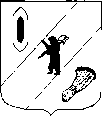 АДМИНИСТРАЦИЯ  ГАВРИЛОВ-ЯМСКОГОМУНИЦИПАЛЬНОГО  РАЙОНАПОСТАНОВЛЕНИЕ29.03.2016   № 319О внесении изменений в постановление Администрации  Гаврилов-Ямского муниципального района  от  03.10.2014 № 1390Руководствуясь статьей 26 Устава Гаврилов-Ямского муниципального района,АДМИНИСТРАЦИЯ  МУНИЦИПАЛЬНОГО  РАЙОНА  ПОСТАНОВЛЯЕТ:     1. Внести изменения в постановление Администрации Гаврилов-Ямского  муниципального района от 03.10.2014 № 1390 «Об утверждении муниципальной программы «Развитие образования и молодежной политики в Гаврилов-Ямском муниципальном районе на 2014-2016 годы», изложив           приложение к постановлению в новой редакции (Приложение).    2. Контроль за исполнением постановления возложить на первого заместителя Главы Администрации Гаврилов-Ямского муниципального района Забаева А.А.   3. Опубликовать  настоящее  постановление в  печати и разместить на официальном сайте  Администрации  Гаврилов-Ямского муниципального  района в сети Интернет.   4. Постановление вступает в силу с момента официального опубликования.Глава Администрациимуниципального района   					В.И.СеребряковПриложение к постановлению                                                                                 Администрации Гаврилов-Ямского                                                                             муниципального района                                                          от  29.03.2016        №  319ПАСПОРТ МУНИЦИПАЛЬНОЙ ПРОГРАММЫ                                    «Развитие образования и молодёжной политики в Гаврилов - Ямском муниципальном районе»(полное наименование программы)на 2014-2016 годы*ожидаемое финансированиеРаздел 1. Содержание проблемы и обоснование необходимости её решения программно-целевыми методами.Развитие системы образования является организационной основой реализации государственной и региональной политики в области образования на территории Гаврилов-Ямского муниципального района. Необходимость разработки и принятия муниципальной программы развития образования и молодёжной политики обусловлена необходимостью повышения открытости и эффективности системы образования, направленной на обеспечение удовлетворения образовательных запросов населения муниципального района. Ее реализация позволит решить ряд важных задач, обеспечивающих дальнейшее развитие муниципальной системы образования.Развитие системы образования в Гаврилов-Ямском муниципальном районе как нормативно-управленческий документ, обеспечивает прогноз развития образования и воспитания, включает его ресурсное обеспечение, позволяет проводить систематический контроль за ходом её реализации. Патриотическое воспитание, являясь составной частью общего воспитательного процесса, представляет собой систематическую и целенаправленную деятельность органов государственной власти и общественных организаций по формированию у граждан высокого патриотического сознания, чувства верности своему Отечеству, готовности к выполнению гражданского долга и конституционных обязанностей. Патриотизм в российском обществе понимается как преданность и любовь к своему Отечеству, к своему народу, гражданственность и служение на благо общества. Патриотизм, как общая и неотъемлемая часть национального самосознания граждан, может и должен служить возрождению духовно-нравственных устоев российского общества. Решение этой задачи предполагает создание условий для формирования таких патриотических качеств личности, как   форсированность систематических знаний о своей Родине, её истории, культуре, о культуре народов, проживающих на территории России, готовность к участию в развитии своей малой родины: области, города, села, ответственность при выполнении обязанностей гражданина – члена общества. Патриотическое воспитание является особенно важным для становления подрастающего поколения и молодых граждан, так как именно оно закладывает основу единства и сплочённости общества, воспроизводства и развития трудового и интеллектуального потенциала страны, стремления к укреплению государства. Подпрограмма «Молодёжь» разработана во исполнение Закона Ярославской области от 11.10.2006 № 65-з «О молодёжной политике». Подпрограмма является продолжением системы мер реализации государственной молодёжной политики, направленной на формирование, развитие и укрепление правовых, экономических и организационных условий для гражданского становления, эффективной социализации и самореализации молодых граждан, развития личности, поддержки молодежных общественных объединений, в целях повышения социального благополучия.  Раздел 2. Цели, задачи, ожидаемые результаты от реализации Муниципальной программы.Цель Муниципальной программы: Обеспечение эффективного, устойчивого функционирования системы образования Гаврилов-Ямского муниципального района в условиях модернизации образования, создание условий для наиболее полного участия молодёжи в социально-экономической, политической и культурной жизни общества, развитие и совершенствование системы патриотического воспитания граждан, повышение эффективности реализации молодежной политики в интересах инновационного социально ориентированного развития районаЗадачи Муниципальной программы:Обеспечение государственных гарантий прав граждан на образование и социальную поддержку отдельных категорий, обучающихся;Организация охраны семьи и детства учреждениями сферы образования;Организация отдыха и оздоровления детей;Обеспечение информационно-методического сопровождения реализации программ образования, проведение массовых мероприятий;Содействие развитию гражданственности, социальной зрелости молодёжи;Поддержка реализации общественно-полезных инициатив молодёжи;Профилактика асоциальных явлений в молодёжной среде;Развитие инфраструктуры, информационного и научно-методического обеспечения реализации программ молодёжной политики;Совершенствование организационно-правовой основы проведения работы по патриотическому воспитанию, координация деятельности органов государственной власти, местного самоуправления и общественных организаций района; Организация систематической пропаганды патриотических ценностей; Информационно-методическое обеспечение патриотической направленностиПЕРЕЧЕНЬ ЦЕЛЕВЫХ ПОКАЗАТЕЛЕЙ   МУНИЦИПАЛЬНОЙ ПРОГРАММЫ                                                            Раздел 3. Перечень подпрограмм Муниципальной программы.В Муниципальную программу входят следующие Подпрограммы:- Подпрограмма № 1: Ведомственная целевая программа «Развитие образования Гаврилов-Ямского района» на 2013-2015 годы; Ведомственная целевая программа «Развитие образования Гаврилов-Ямского района» на 2016-2018 годы.- Подпрограмма № 2: Муниципальная целевая программа «Молодёжь» на 2013-2014 годы; Муниципальная целевая программа «Молодёжь» на 2015-2017 годы;- Подпрограмма № 3: Муниципальная целевая программа «Патриотическое воспитание граждан Российской Федерации, проживающих на территории Гаврилов-Ямского муниципального района» на 2014-2015 годы; Муниципальная целевая программа «Патриотическое воспитание граждан Российской Федерации, проживающих на территории Гаврилов-Ямского муниципального района» на 2016-2018 годы.ОСНОВНЫЕ СВЕДЕНИЯ О ПОДПРОГРАММЕ №1                                Ведомственная целевая программа «Развитие образования Гаврилов-Ямском районе» ОСНОВНЫЕ СВЕДЕНИЯ О ПОДПРОГРАММЕ   №2                              Муниципальная целевая программа «Молодёжь» *ожидаемое финансированиеОСНОВНЫЕ СВЕДЕНИЯ О ПОДПРОГРАММЕ №3                             Муниципальная целевая программа «Патриотическое воспитание граждан Российской Федерации, проживающих на территории Гаврилов-Ямского муниципального района»* ожидаемое финансированиеРаздел 4. Ресурсное обеспечение Муниципальной программы.РЕСУРСНОЕ ОБЕСПЕЧЕНИЕ Муниципальной программы Гаврилов-Ямского МР «Развитие образования и молодёжной политики в Гаврилов-Ямском муниципальном районе»на   2014-2016 годы* ожидаемое финансированиеРаздел 5. Система управления реализацией Муниципальной программы.Текущее управление реализацией Муниципальной программой осуществляется Ответственным исполнителем - Управлением образования Администрации Гаврилов-Ямского муниципального района (далее - Ответственный исполнитель). Ответственный исполнитель:- контролирует выполнение программных мероприятий, выявляет их отклонения от предусмотренных целей, устанавливает причины и принимает меры по устранению отклонений;- несет ответственность за своевременную реализацию Муниципальной программы, осуществляет управление ее Соисполнителями, контролирует целевое и эффективное использование средств, направляемых на реализацию Муниципальной программы;- представляет в установленном порядке бюджетные заявки по Муниципальной программе, предполагаемые к финансированию за счет средств бюджета муниципального района в плановом периоде;- предоставляет в Управление финансов паспорт программы (по согласованию с отделом экономики, предпринимательской деятельности и инвестиций Администрации муниципального района) в качестве приложения к проекту решения Собрания представителей муниципального района о бюджете муниципального района на очередной финансовый год и плановый период;- готовит периодические отчеты о реализации Муниципальной программы;- осуществляет сбор и систематизацию статистической и аналитической информации о реализации программных мероприятий, ведет учет и осуществляет хранение документов касающихся Муниципальной программы;- ежегодно осуществляет оценку достигнутых целей и эффективности реализации Муниципальной программы, размещает информацию на официальном сайте Администрации муниципального района в сети интернет;В процессе реализации Муниципальной программы Ответственный исполнитель по согласованию со Исполнителями вправе принимать решения о внесении изменений в перечни и состав мероприятий и Подпрограмм, сроки их реализации, а также в соответствии с законодательством в объёмы бюджетных ассигнований на реализацию программных мероприятий и Подпрограмм.При внесении изменений в план мероприятий и объёмы финансирования программных мероприятий, Ответственный исполнитель при необходимости уточняет планируемые к достижению значения количественных и качественных показателей эффективности Муниципальной программы.Решение о необходимости внесения изменений в Муниципальную программу, а также досрочного прекращения реализации Муниципальной программы принимается Ответственным исполнителем Муниципальной программы.Ответственный исполнитель ежегодно проводит оценку эффективности реализации муниципальной программы ее реализации в соответствии с Порядком проведения оценки эффективности реализации муниципальных программ Гаврилов-Ямского муниципального района, утвержденного постановлением Администрации Гаврилов-Ямского района от 20.01.2015 №44. Ответственный исполнитель организует ведение отчетности по реализации Муниципальной программы по установленным формам.Ответственный исполнитель направляет в отдел экономики, предпринимательской деятельности и инвестиций Администрации муниципального района доклады о ходе реализации Муниципальной программы, использовании финансовых средств (по согласованию с Управлением финансов Администрации муниципального района):- за 6 и 9 месяцев (нарастающим итогом с начала года) по установленной форме в срок до 15 числа месяца, следующего за отчетным периодом;-ежегодный (итоговый за год и по исполнению программы за весь период действия), до 15 марта года, следующего за отчётным годом.Соисполнители Муниципальной программы:обеспечивают разработку и реализацию подпрограммы (МЦП/ВЦП), согласование проекта Муниципальной программы с Участниками в части соответствующей подпрограммы (МЦП/ВЦП), в реализации которой предполагается их участие;осуществляют реализацию мероприятий Муниципальной программы в рамках своей компетенции;запрашивают у Участников информацию, необходимую для подготовки ответов на запросы Ответственного исполнителя, а также информацию, необходимую для проведения оценки эффективности Муниципальной программы и подготовки годового отчёта;представляют в установленный срок Ответственному исполнителю  муниципальной программы отчёт о ходе реализации мероприятий подпрограмм  (МЦП/ВЦП);представляют Ответственному исполнителю информацию, необходимую для проведения оценки эффективности реализации Муниципальной программы и подготовки отчётов о ходе реализации  МЦП/ВЦП;несут ответственность за достижение целевых показателей мероприятий Муниципальной программы, в отношении которых они являются исполнителями.Участники:осуществляют реализацию мероприятий Муниципальной программы в рамках своей компетенции;представляют Ответственному исполнителю и Соисполнителю предложения при разработке Муниципальной программы в части мероприятий подпрограмм Муниципальной программы, в реализации которых предполагается их участие;представляют Ответственному исполнителю и Соисполнителю информацию, необходимую для проведения оценки эффективности Муниципальной программы и подготовки отчётов о ходе её реализации.Отчет о выполнении Муниципальной программы (финансовые показатели) по форме согласно приложению №10 к Порядку разработки и реализации муниципальных программ, утвержденному постановлением Администрации муниципального района от 20.01.2015 №44.Оценка эффективности реализации Муниципальной программы осуществляется в соответствии с Приложением №9 к Порядку разработки и реализации муниципальных программ, утвержденному постановлением Администрации муниципального района от 20.01.2015 №44.Раздел 6. Система мероприятий Муниципальной программыСокращения в программе:ВЦП – Ведомственная целевая программаМЦП – Муниципальная целевая программаМУ МЦ – Муниципальное учреждение «Молодежный центр»УКТС и МП – Управление культуры, туризма, спорта и молодежной политикиБМР – бюджет муниципального районаОБ – областной бюджетФБ – федеральный бюджетНаименование   муниципальной программыРазвитие образования и молодёжной политики в Гаврилов-Ямском муниципальном районеРазвитие образования и молодёжной политики в Гаврилов-Ямском муниципальном районеОтветственный исполнитель муниципальной программыУправление образования Администрации Гаврилов-Ямского муниципального района, начальник Управления Хайданов В.Ю. Управление образования Администрации Гаврилов-Ямского муниципального района, начальник Управления Хайданов В.Ю. Куратор муниципальной программыЗабаев А.А., первый заместитель Главы Администрации Гаврилов-Ямского муниципального районаЗабаев А.А., первый заместитель Главы Администрации Гаврилов-Ямского муниципального районаСроки реализации муниципальной программы2014-2016 годы2014-2016 годыЦель муниципальной программыОбеспечение эффективного, устойчивого функционирования системы образования Гаврилов-Ямского муниципального района в условиях модернизации образования, создание условий для наиболее полного участия молодёжи в социально-экономической, политической и культурной жизни общества, развитие и совершенствование системы патриотического воспитания граждан, повышение эффективности реализации молодежной политики в интересах инновационного социально ориентированного развития районаОбеспечение эффективного, устойчивого функционирования системы образования Гаврилов-Ямского муниципального района в условиях модернизации образования, создание условий для наиболее полного участия молодёжи в социально-экономической, политической и культурной жизни общества, развитие и совершенствование системы патриотического воспитания граждан, повышение эффективности реализации молодежной политики в интересах инновационного социально ориентированного развития районаОбъемы и источники финансирования муниципальной программыОбщий объем финансирования – 1592653,3* тыс.руб.из них:БМР -580236,49 тыс.руб.ОБ -1010753,61* тыс.руб.ФБ -1663,2 тыс.руб.в т.ч. по годам: 2014 год – 533493 тыс.руб.из них:БМР -162849 тыс.руб.ОБ -369240 тыс.руб.ФБ -1404 тыс.руб.2015 год – 552661,8 тыс.руб.из них:БМР -219559,49 тыс.руб.ОБ -332996,31тыс.руб.ФБ -106 тыс.руб.2016 год – 506498,5* тыс.руб.из них:БМР -197828 тыс.руб.ОБ -308517,3* тыс.руб.ФБ -153,2 тыс.руб.Общий объем финансирования – 1592653,3* тыс.руб.из них:БМР -580236,49 тыс.руб.ОБ -1010753,61* тыс.руб.ФБ -1663,2 тыс.руб.в т.ч. по годам: 2014 год – 533493 тыс.руб.из них:БМР -162849 тыс.руб.ОБ -369240 тыс.руб.ФБ -1404 тыс.руб.2015 год – 552661,8 тыс.руб.из них:БМР -219559,49 тыс.руб.ОБ -332996,31тыс.руб.ФБ -106 тыс.руб.2016 год – 506498,5* тыс.руб.из них:БМР -197828 тыс.руб.ОБ -308517,3* тыс.руб.ФБ -153,2 тыс.руб.Перечень подпрограмм (целевых и ведомственных программ, основных мероприятий, входящих в состав муниципальной программы)Наименование подпрограммыСоисполнитель муниципальной программыПеречень подпрограмм (целевых и ведомственных программ, основных мероприятий, входящих в состав муниципальной программы)Ведомственная целевая программа «Развитие образования Гаврилов-Ямского муниципального района»Управление образования Администрации муниципального района, начальник Управления Хайданов В.Ю., тел.(48534)2-40-51Перечень подпрограмм (целевых и ведомственных программ, основных мероприятий, входящих в состав муниципальной программы)Муниципальная целевая программа «Молодежь» Управление культуры, туризма, спорта и молодежной политики Администрации муниципального района, начальник Управления Билялова Г.Н.,тел.(48534)2-36-51Перечень подпрограмм (целевых и ведомственных программ, основных мероприятий, входящих в состав муниципальной программы)Муниципальная целевая программа «Патриотическое воспитание граждан Российской Федера-ции, проживающих на территории Гаврилов-Ямского муниципаль-ного района»Управление культуры, туризма, спорта и молодежной политики Администрации муниципального района, начальник Управления Билялова Г.Н.,тел.(48534)2-36-51Контактные лицаХайданов Валентин Юрьевич - начальник Управления образования тел.(48534)2-40-51Колобкова Наталия Николаевна – заместитель руководителя финансово-экономической службы тел. (48534)2-49-79Хайданов Валентин Юрьевич - начальник Управления образования тел.(48534)2-40-51Колобкова Наталия Николаевна – заместитель руководителя финансово-экономической службы тел. (48534)2-49-79Наименование целевого показателяВесовой коэффициентЕдиница измерениябазовыйгод 20142014год2015год2016год1234567Подпрограмма 1: Ведомственная целевая программа «Развитие образования  Гаврилов-Ямском муниципальном районе» Подпрограмма 1: Ведомственная целевая программа «Развитие образования  Гаврилов-Ямском муниципальном районе» Подпрограмма 1: Ведомственная целевая программа «Развитие образования  Гаврилов-Ямском муниципальном районе» Подпрограмма 1: Ведомственная целевая программа «Развитие образования  Гаврилов-Ямском муниципальном районе» Подпрограмма 1: Ведомственная целевая программа «Развитие образования  Гаврилов-Ямском муниципальном районе» Подпрограмма 1: Ведомственная целевая программа «Развитие образования  Гаврилов-Ямском муниципальном районе» Подпрограмма 1: Ведомственная целевая программа «Развитие образования  Гаврилов-Ямском муниципальном районе» Доля учреждений, имеющих лицензию и свидетельство о государственной аккредитации0,1%949494100Доля выпускников основной и средней школы, получивших документ государственного образца об окончании 2 и 3 ступеней общего образования0,2%10010098100Доля детей в возрасте 1-6 лет, получающих дошкольную образовательную услугу и (или) по их содержанию в дошкольных образовательных учреждениях в общей численности детей 1-6 лет0.2%828288,5388,64Доля детей, ставших победителями и призерами в областных конкурсах и смотрах0.2%1001002324Доля обучающихся с ОВЗ, занимающихся по адаптивным общеобразовательным программам0.1%75759495Доля педагогических работников, имеющих первую и высшую квалификационную категорию 0,1%61616263Доля учреждений образования, имеющих государственно-общественные формы управления 0,1%50508085Итого1,0хххххПодпрограмма 2: Муниципальная целевая программа «Молодежь» Подпрограмма 2: Муниципальная целевая программа «Молодежь» Подпрограмма 2: Муниципальная целевая программа «Молодежь» Подпрограмма 2: Муниципальная целевая программа «Молодежь» Подпрограмма 2: Муниципальная целевая программа «Молодежь» Подпрограмма 2: Муниципальная целевая программа «Молодежь» Подпрограмма 2: Муниципальная целевая программа «Молодежь» Количество молодёжи, принявшей участие в районных мероприятиях по различным направлениям молодёжной политики     0,2 чел.6600660066006600Количество молодёжных программ, поддержанных на конкурсной основе0,2 шт.7777Количество подростков, молодых людей, молодых семей, получивших социальные услуги0,2 чел.6000600060006000Количество услуг, предоставленных подросткам, молодёжи и молодым семьям0,2шт.3500350035003500Количество информационных и методических материалов по различным направлениям государственной молодёжной политики0,1 шт.14141414Количество специалистов, прошедших подготовку (переподготовку) в сфере работы с молодёжью0,1 чел.6666Итого1,0Подпрограмма 3 : Муниципальная целевая программа «Патриотическое воспитание граждан Российской Федерации, проживающих на территории Гаврилов-Ямского муниципального района» Подпрограмма 3 : Муниципальная целевая программа «Патриотическое воспитание граждан Российской Федерации, проживающих на территории Гаврилов-Ямского муниципального района» Подпрограмма 3 : Муниципальная целевая программа «Патриотическое воспитание граждан Российской Федерации, проживающих на территории Гаврилов-Ямского муниципального района» Подпрограмма 3 : Муниципальная целевая программа «Патриотическое воспитание граждан Российской Федерации, проживающих на территории Гаврилов-Ямского муниципального района» Подпрограмма 3 : Муниципальная целевая программа «Патриотическое воспитание граждан Российской Федерации, проживающих на территории Гаврилов-Ямского муниципального района» Подпрограмма 3 : Муниципальная целевая программа «Патриотическое воспитание граждан Российской Федерации, проживающих на территории Гаврилов-Ямского муниципального района» Подпрограмма 3 : Муниципальная целевая программа «Патриотическое воспитание граждан Российской Федерации, проживающих на территории Гаврилов-Ямского муниципального района» Количество проведенных ежегодно мероприятий патриотической направленности0,2шт.222323Количество граждан, принимавших участие в районных мероприятиях патриотической направленности0,2тыс.чел.1,61,751,75Количество граждан, постоянно и регулярно участвующих в работе патриотических объединений 0,15чел.02525Количество объединений района, получивших информационную, методическую  финансовую поддержку0,15шт.022Количество изданных информационных материалов в сфере патриотического воспитания0,15шт.222Количество специалистов, прошедших подготовку (переподготовку) в области патриотического воспитания 0,15чел.112Итого1,0Наименование подпрограммы Ведомственная целевая программа «Развитие образования Гаврилов-Ямского района» Ответственный исполнитель подпрограммы Управление образования Администрации Гаврилов-Ямского муниципального районаКуратор подпрограммыПервый заместитель Главы Администрации  Гаврилов-Ямского муниципального района А.А.ЗабаевЦели подпрограммыРазвитие эффективной муниципальной системы образования Гаврилов-Ямского муниципального района,  обеспечивающей максимально равную доступность получения качественного дошкольного, общего, дополнительного образования детейЗадачи подпрограммыОбеспечение государственных гарантий прав граждан на образование и социальную поддержку отдельных категорий, обучающихся;Организация охраны семьи и детства учреждениями сферы образования;Организация отдыха и оздоровления детей;Обеспечение информационно-методического сопровождения реализации программ образованияОсновные целевые показатели (индикаторы) подпрограммыДоля учреждений, имеющих лицензию и свидетельство о государственной аккредитацииОсновные целевые показатели (индикаторы) подпрограммыДоля выпускников основной и средней школы, получивших документ государственного образца об окончании 2 и 3 ступеней общего образования, от общего числа выпускниковОсновные целевые показатели (индикаторы) подпрограммыДоля детей в возрасте 1-6 лет, получающих дошкольную образовательную услугу и (или) по их содержанию в дошкольных образовательных учреждениях в общей численности детей 1-6 летОсновные целевые показатели (индикаторы) подпрограммыДоля детей, ставших победителями и призерами в областных конкурсах и смотрахОсновные целевые показатели (индикаторы) подпрограммыДоля педагогических работников, имеющих первую и высшую квалификационную категорию Основные целевые показатели (индикаторы) подпрограммыДоля учреждений образования, имеющих государственно-общественные формы управления Основные целевые показатели (индикаторы) подпрограммыДоля обучающихся с ОВЗ, занимающихся по адаптивным общеобразовательным программамСроки и этапы реализации подпрограммы2013-2015 годы2016-2018 годыОбъемы и источники финансирования подпрограммыОбщий объем финансирования – 1583201,6 тыс.руб.в т.ч. по годам: 2014г. – 527846  тыс.руб.                                              2015г. – 549477,1 тыс.руб.                           2016г. -  505878,5 тыс. руб.Объемы и источники финансирования подпрограммыиз них:бюджет муниципального района – 578090,1 тыс.руб.в т.ч. по годам: 2014г. – 162209 тыс.руб.                           2015г. – 218623,1 тыс.руб.                           2016г. – 197258 тыс.руб.Объемы и источники финансирования подпрограммыобластной бюджет – 1003448,3 тыс.руб.в т.ч. по годам: 2014г. – 364233 тыс.руб.                           2015г. – 330748 тыс.руб.                           2016г. – 308467,3 тыс.руб.Объемы и источники финансирования подпрограммыфедеральный бюджет – 1663,2 тыс.руб.в т.ч. по годам:2014г.- 1404 тыс.руб.                          2015г. – 106 тыс.руб.                          2016г. – 153,2 тыс.руб.Контактные лицаХайданов Валентин Юрьевич, начальник Управления образования  Администрации муниципального района,  тел. - (48534) 2 40 51Наименование подпрограммы Муниципальная целевая программа «Молодежь» Ответственный исполнитель подпрограммы Управление культуры, туризма, спорта и молодежной политики Администрации Гаврилов-Ямского муниципального районаСоисполнители подпрограммыМУ “Молодежный центр”Цели подпрограммыСоздание условий для наиболее полного участиямолодёжи в социально-экономической,политической и культурной жизни общества.Задачи подпрограммы     - содействие развитию гражданственности, социальной зрелости молодых граждан;Задачи подпрограммы- поддержка реализации общественно-полезных инициатив молодёжи;Задачи подпрограммы- профилактика асоциальных явлений в молодёжной среде;Задачи подпрограммы     - развитие инфраструктуры, информационного и научно-методическое обеспечение реализации программ молодёжной политики;Основные целевые показатели (индикаторы) подпрограммы- количество молодёжи, принявшей участие в районных мероприятиях по различным направлениям молодёжной политики – не менее 6600 человек в год;Основные целевые показатели (индикаторы) подпрограммы     - количество молодёжных программ, поддержанных на конкурсной основе - не менее 7 в год;Основные целевые показатели (индикаторы) подпрограммы- количество подростков, молодых людей, молодых семей, получивших социальные услуги – не менее 6000 человек в год;Основные целевые показатели (индикаторы) подпрограммы     - количество услуг, предоставленных подросткам, молодёжи и молодым семьям – не менее 3500 в год;Основные целевые показатели (индикаторы) подпрограммы- количество информационных и методических материалов по различным направлениям государственной молодёжной политики – не менее 14 в год;Основные целевые показатели (индикаторы) подпрограммы     - количество специалистов, прошедших подготовку (переподготовку) в сфере работы с молодёжью - 6 человек в год.Сроки и этапы реализации подпрограммы2013-2014 годы2015-2017 годыОбъемы и источники финансирования подпрограммыОбщий объем финансирования – 8775,31 тыс.руб.в т.ч. по годам: 2014г. – 5 517 тыс.руб.	                           2015г. –2758,31 тыс.руб.                           2016г. –500 тыс.руб.                           2017г. -Объемы и источники финансирования подпрограммыиз них:бюджет муниципального района –1620, 0 тыс.руб.в т.ч. по годам: 2014г. – 560,0 тыс.руб.                           2015г. –560,0   тыс.руб.                           2016г. –   500,0 тыс.руб.                           2017г. - Объемы и источники финансирования подпрограммыобластной бюджет –7155,31 тыс.руб.в т.ч. по годам: 2014г. –4957  тыс.руб.                           2015г. –2198,31 тыс.руб.                           2016г. –                           2017г. - Объемы и источники финансирования подпрограммыфедеральный бюджет - _______-______ тыс.руб.Объемы и источники финансирования подпрограммывнебюджетные источники - _____-_____ тыс.руб.Контактные лицаБилялова Галина Николаевна, начальник Управления культуры, туризма, спорта и молодежной политики Администрации муниципального района,  тел. - (48534) 2 97 42Исаева Ольга Леонтьевна, ведущий специалист Управления культуры, туризма, спорта и молодежной политики, тел. - (48534) 2 36 84Наименование подпрограммыМуниципальная целевая программа «Патриотическое воспитание граждан Российской Федерации, проживающих на территории Гаврилов-Ямского муниципального района» Ответственный исполнитель подпрограммы - Управление культуры, туризма, спорта и молодежной политики Администрации Гаврилов-Ямского муниципального района;Куратор программы- Первый заместитель Главы Администрации  Гаврилов-Ямского муниципального района Забаев Андрей Александрович Участники МЦП- МУ «Молодежный центр»- Управление образования Администрации Гаврилов-Ямского МР- образовательные учреждения МРЦели подпрограммысоздание условий для развития, укрепления и совершенствования  системы гражданско-патриотического воспитания в Гаврилов-Ямском муниципальном районеЗадачи подпрограммы     - совершенствование организационно-правовой основы проведения работы по патриотическому воспитанию, координация деятельности органов государственной власти, местного самоуправления и общественных организаций района ;Задачи подпрограммы     -     организация систематической пропаганды патриотических ценностей;Задачи подпрограммы     -     информационно-методическое обеспечение патриотической направленности.Основные целевые показатели (индикаторы) подпрограммы- количество проведенных ежегодно мероприятий патриотической направленности;Основные целевые показатели (индикаторы) подпрограммы     - количество граждан, ежегодно принимавших участие в районных мероприятиях патриотической направленности;Основные целевые показатели (индикаторы) подпрограммы- количество граждан, постоянно и регулярно участвующих в работе патриотических объединений;Основные целевые показатели (индикаторы) подпрограммы     - количество объединений района,  получивших информационную, методическую финансовую поддержку;Основные целевые показатели (индикаторы) подпрограммы    - количество изданных информационных материалов в сфере патриотического воспитания;Основные целевые показатели (индикаторы) подпрограммы- количество специалистов, прошедших подготовку (переподготовку) в области патриотического воспитания;Основные целевые показатели (индикаторы) подпрограммыСроки и этапы реализации подпрограммы2014-2015 годы2016-2018 годыОбъемы и источники финансирования подпрограммыОбщий объем финансирования – 1494,4* тыс.руб.в т.ч. по годам: 2014г. –130 тыс.руб.	2015г.- 426,4тыс.руб.	2016г. – 120* тыс.руб.                            2017г. -  409* тыс.руб.                            2018г. – 409* тыс.руб.Объемы и источники финансирования подпрограммыиз них:	бюджет муниципального района – 1244,4* тыс.руб.в т.ч. по годам: 2014г. – 80 тыс.руб.                           2015г. – 376,4 тыс.руб.                           2016г. – 70,0 тыс.руб.                           2017г. – 359,0* тыс.руб.	  2018г. – 359,0* тыс.руб.Объемы и источники финансирования подпрограммыобластной бюджет –250* тыс.руб.в т.ч. по годам: 2014г. – 50 тыс.руб.                           2015г. – 50 тыс.руб.                           2016г. – 50* тыс.руб.                           2017г. – 50* тыс.руб.                           2018г. – 50* тыс.руб.Объемы и источники финансирования подпрограммыфедеральный бюджет - ________-_____ тыс.руб.Объемы и источники финансирования подпрограммывнебюджетные источники - ____-______ тыс.руб.Контактные лицаБилялова Галина Николаевна, начальник Управления культуры, туризма, спорта и молодежной политики Администрации муниципального района,  тел. - (48534) 2 97 42Исаева Ольга Леонтьевна, ведущий специалист Управления культуры, туризма, спорта и молодежной политики, тел. - (48534) 2 36 84   №№ п/пИсточники финансированияВсего№№ п/пИсточники финансированияВсего2014201520161234561Подпрограмма 1.ВЦП «Развитие образования в Гаврилов-Ямском муниципальном районе» на 2013-2015 годы1583201,6527846549477,1505878,51Бюджет муниципального района578090,1162209218623,11972581Справочно:1Областной бюджет1003448,3364233330748308467,31Федеральный бюджет1663,21404106153,22Подпрограмма 2МЦП «Молодежь» на 2013-2014 годы551755172бюджет муниципального района5605602Справочно:2     областной бюджет495749572     федеральный бюджет2Подпрограмма 2МЦП «Молодежь» на 2015-2017 годы3258,312758,315002бюджет муниципального района10605605002Справочно:2     областной бюджет2198,312198,31-2     федеральный бюджет----3Подпрограмма 3МЦП «Патриотическое воспитание граждан РФ, проживающих на территории Гаврилов-Ямского муниципального района» на 2014-2015 годы556,39130426,393      бюджет муниципального района456,3980376,393Справочно:3     областной бюджет10050503     федеральный бюджет---Подпрограмма 3МЦП «Патриотическое воспитание граждан РФ, проживающих на территории Гаврилов-Ямского муниципального района» на 2016-2018 годы120*120*      бюджет муниципального района7070Справочно:областной бюджет50*50*федеральный бюджет--4Итого по Муниципальной программе1592653,3533493552661,8506498,5      бюджет муниципального района580236,49162849219559,49197828Справочно:     областной бюджет1010753,61369240332996,31308517,3     федеральный бюджет1663,21404106153,2Нераспределённые средства№№п/пПрограммные мероприятия, обеспечивающие выполнение задачиИсполнители, участники (главные распорядители)Исполнители, участники (главные распорядители)Исполнители, участники (главные распорядители)Исполнители, участники (главные распорядители)Источник финансированияИсточник финансированияИсточник финансированияИсточник финансированияИсточник финансированияОбъёмы финансирования, тыс.руб.Объёмы финансирования, тыс.руб.Объёмы финансирования, тыс.руб.Объёмы финансирования, тыс.руб.Объёмы финансирования, тыс.руб.Объёмы финансирования, тыс.руб.Объёмы финансирования, тыс.руб.Объёмы финансирования, тыс.руб.Объёмы финансирования, тыс.руб.Объёмы финансирования, тыс.руб.Объёмы финансирования, тыс.руб.Ожидаемый результат, срок исполнения мероприятия№№п/пПрограммные мероприятия, обеспечивающие выполнение задачиИсполнители, участники (главные распорядители)Исполнители, участники (главные распорядители)Исполнители, участники (главные распорядители)Исполнители, участники (главные распорядители)Источник финансированияИсточник финансированияИсточник финансированияИсточник финансированияИсточник финансированиявсеговсеговсегов т.ч. по годам реализациив т.ч. по годам реализациив т.ч. по годам реализациив т.ч. по годам реализациив т.ч. по годам реализациив т.ч. по годам реализациив т.ч. по годам реализациив т.ч. по годам реализацииОжидаемый результат, срок исполнения мероприятия№№п/пПрограммные мероприятия, обеспечивающие выполнение задачиИсполнители, участники (главные распорядители)Исполнители, участники (главные распорядители)Исполнители, участники (главные распорядители)Исполнители, участники (главные распорядители)Источник финансированияИсточник финансированияИсточник финансированияИсточник финансированияИсточник финансированиявсеговсеговсего2014 г.2014 г.2015 г.2015 г.2016 г.2016 г.2016 г.Ожидаемый результат, срок исполнения мероприятия123333444445556677888101.Обеспечение государственных гарантий прав граждан на образование и социальную поддержку отдельных категорий обучающихсяОбеспечение государственных гарантий прав граждан на образование и социальную поддержку отдельных категорий обучающихсяОбеспечение государственных гарантий прав граждан на образование и социальную поддержку отдельных категорий обучающихсяОбеспечение государственных гарантий прав граждан на образование и социальную поддержку отдельных категорий обучающихсяОбеспечение государственных гарантий прав граждан на образование и социальную поддержку отдельных категорий обучающихсяОбеспечение государственных гарантий прав граждан на образование и социальную поддержку отдельных категорий обучающихсяОбеспечение государственных гарантий прав граждан на образование и социальную поддержку отдельных категорий обучающихсяОбеспечение государственных гарантий прав граждан на образование и социальную поддержку отдельных категорий обучающихсяОбеспечение государственных гарантий прав граждан на образование и социальную поддержку отдельных категорий обучающихсяОбеспечение государственных гарантий прав граждан на образование и социальную поддержку отдельных категорий обучающихсяОбеспечение государственных гарантий прав граждан на образование и социальную поддержку отдельных категорий обучающихсяОбеспечение государственных гарантий прав граждан на образование и социальную поддержку отдельных категорий обучающихсяОбеспечение государственных гарантий прав граждан на образование и социальную поддержку отдельных категорий обучающихсяОбеспечение государственных гарантий прав граждан на образование и социальную поддержку отдельных категорий обучающихсяОбеспечение государственных гарантий прав граждан на образование и социальную поддержку отдельных категорий обучающихсяОбеспечение государственных гарантий прав граждан на образование и социальную поддержку отдельных категорий обучающихсяОбеспечение государственных гарантий прав граждан на образование и социальную поддержку отдельных категорий обучающихсяОбеспечение государственных гарантий прав граждан на образование и социальную поддержку отдельных категорий обучающихсяОбеспечение государственных гарантий прав граждан на образование и социальную поддержку отдельных категорий обучающихсяОбеспечение государственных гарантий прав граждан на образование и социальную поддержку отдельных категорий обучающихсяОбеспечение государственных гарантий прав граждан на образование и социальную поддержку отдельных категорий обучающихсяОбеспечение государственных гарантий прав граждан на образование и социальную поддержку отдельных категорий обучающихся1.1.Организация образовательного процесса в муниципальных общеобразовательных учрежденияхУправление образованияУправление образованияУправление образованияУправление образованияОБОБОБОБОБ527474,2527474,2527474,2186763186763180556180556160155,2160155,2160155,21.2.Обеспечение деятельности общеобразовательных учрежденийУправление образованияУправление образованияУправление образованияУправление образованияБМРОББМРОББМРОББМРОББМРОБ18466838781846683878184668387853485387853485387866909669096427464274642741.3.Обеспечение бесплатным питанием обучающихся муниципальных общеобразовательных учрежденийУправление образованияУправление образованияУправление образованияУправление образованияОБОБОБОБОБ327133271332713134361343612255122557022702270221.4.Обеспечение деятельности дошкольных учрежденийУправление образованияУправление образованияУправление образованияУправление образованияБМРБМРБМРБМРБМР196659196659196659497274972782485824856444764447644471.5.Обеспечение предоставления услуг по дошкольному образованию детей в дошкольных образовательных учрежденияхУправление образованияУправление образованияУправление образованияУправление образованияОБОБОБОБОБ266991266991266991907229072284307843079196291962919621.6.Организация присмотра и ухода за детьми в общеобразовательных учрежденияхУправление образованияУправление образованияУправление образованияУправление образованияОБОБОБОБОБ13035130351303513035130351.7.Содержание муниципальных образовательных организаций для детей-сирот и детей, оставшихся без попечения родителей, и на предоставление социальных гарантий их воспитанникамУправление образованияУправление образованияУправление образованияУправление образованияОБОБОБОБОБ67042,567042,567042,52189821898231122311222032,522032,522032,51.8.Оплата труда работников сферы образованияУправление образованияУправление образованияУправление образованияУправление образованияОБОБОБОБОБ595459545954595459541.9.Выплаты медицинским работникам, осуществляющим медицинское обслуживание обучающихся и воспитанников муниципальных образовательных учрежденийУправление образованияУправление образованияУправление образованияУправление образованияОБОБОБОБОБ2286,52286,52286,5736736753753797,5797,5797,51.10.Обеспечение деятельности прочих учреждений образованияУправление образованияУправление образованияУправление образованияУправление образованияБМРБМРБМРБМРБМР49172,149172,149172,1139151391519908,119908,11534915349153491.11.Обеспечение предоставления услуг по дополнительному образованию детей в образовательных учрежденияхУправление образованияУправление образованияУправление образованияУправление образованияБМРБМРБМРБМРБМР140357140357140357      42817      42817       47465       474655007550075500751.12.Выплаты стипендий одаренным детямУправление образованияУправление образованияУправление образованияУправление образованияБМРБМРБМРБМРБМР2592592591291291301301301.13.Государственная поддержка материально-технической базы образовательных учреждений Ярославской областиУправление образованияУправление образованияУправление образованияУправление образованияОБОБОБОБОБ710710710710710Всего по задаче 1ВсегоОББМРВсегоОББМРВсегоОББМРВсегоОББМРВсегоОББМР1491199,3920084,2571115,11491199,3920084,2571115,11491199,3920084,2571115,1496366336422159944496366336422159944518589,1301693216896,1518589,1301693216896,1476244,2281969,2194275476244,2281969,2194275476244,2281969,21942752Организация охраны семьи и детства учреждениями сферы образованияОрганизация охраны семьи и детства учреждениями сферы образованияОрганизация охраны семьи и детства учреждениями сферы образованияОрганизация охраны семьи и детства учреждениями сферы образованияОрганизация охраны семьи и детства учреждениями сферы образованияОрганизация охраны семьи и детства учреждениями сферы образованияОрганизация охраны семьи и детства учреждениями сферы образованияОрганизация охраны семьи и детства учреждениями сферы образованияОрганизация охраны семьи и детства учреждениями сферы образованияОрганизация охраны семьи и детства учреждениями сферы образованияОрганизация охраны семьи и детства учреждениями сферы образованияОрганизация охраны семьи и детства учреждениями сферы образованияОрганизация охраны семьи и детства учреждениями сферы образованияОрганизация охраны семьи и детства учреждениями сферы образованияОрганизация охраны семьи и детства учреждениями сферы образованияОрганизация охраны семьи и детства учреждениями сферы образованияОрганизация охраны семьи и детства учреждениями сферы образованияОрганизация охраны семьи и детства учреждениями сферы образованияОрганизация охраны семьи и детства учреждениями сферы образованияОрганизация охраны семьи и детства учреждениями сферы образованияОрганизация охраны семьи и детства учреждениями сферы образованияОрганизация охраны семьи и детства учреждениями сферы образования2.1.Обеспечение деятельности органов опеки и попечительстваУправление образованияУправление образованияУправление образованияУправление образованияОБОБОБОБОБ3878,23878,23878,213131313136913691196,21196,21196,22.2.Выплаты единовременных пособий при всех формах устройства детей, лишенных родительского попечения в семьюУправление образованияУправление образованияУправление образованияУправление образованияФБФБФБФБФБ703,2703,2703,2444444106106153,2153,2153,22.3.Государственная поддержка опеки и попечительстваУправление образованияУправление образованияУправление образованияУправление образованияОБОБОБОБОБ3675,23675,23675,213281328130913091038,21038,21038,22.4.Обеспечение компенсации расходов содержания ребёнка в дошкольной образовательной организацииУправление образованияУправление образованияУправление образованияУправление образованияОБОБОБОБОБ14923,114923,114923,147814781521652164926,14926,14926,12.5.Обеспечение содержания ребёнка в семье опекуна и приёмной семье, а также вознаграждения, причитающегося приемному родителюУправление образованияУправление образованияУправление образованияУправление образованияОБОБОБОБОБ49696,549696,549696,51711417114171061710615476,515476,515476,5Всего по задаче 2ВсегоОБФБВсегоОБФБВсегоОБФБВсегоОБФБВсегоОБФБ72876,272173,0703,272876,272173,0703,272876,272173,0703,22498024536444249802453644425106,025000,010625106,025000,010622790,222637,0153,222790,222637,0153,222790,222637,0153,23Организация отдыха и оздоровления детейОрганизация отдыха и оздоровления детейОрганизация отдыха и оздоровления детейОрганизация отдыха и оздоровления детейОрганизация отдыха и оздоровления детейОрганизация отдыха и оздоровления детейОрганизация отдыха и оздоровления детейОрганизация отдыха и оздоровления детейОрганизация отдыха и оздоровления детейОрганизация отдыха и оздоровления детейОрганизация отдыха и оздоровления детейОрганизация отдыха и оздоровления детейОрганизация отдыха и оздоровления детейОрганизация отдыха и оздоровления детейОрганизация отдыха и оздоровления детейОрганизация отдыха и оздоровления детейОрганизация отдыха и оздоровления детейОрганизация отдыха и оздоровления детейОрганизация отдыха и оздоровления детейОрганизация отдыха и оздоровления детейОрганизация отдыха и оздоровления детейОрганизация отдыха и оздоровления детей3.1.Обеспечение предоставления услуг по оздоровлению детей в образовательных учреждениях летнего отдыхаУправление образованияУправление образованияУправление образованияУправление образованияОБОБОБОБОБ1420142014202662664204207347347343.2.Оплата стоимости наборов продуктов питания в лагерях с дневной формой пребывания детей, расположенных на территории Ярославской областиУправление образованияУправление образованияУправление образованияУправление образованияОБОБОБОБОБ2874,12874,12874,11350135010161016508,1508,1508,13.3.Обеспечение отдыха и оздоровления детей, находящихся в трудной жизненной ситуации, детей погибших сотрудников правоохранительных органов и военнослужащих, безнадзорных детейУправление образованияУправление образованияУправление образованияУправление образованияОБФБОБФБОБФБОБФБОБФБ68979606897960689796016599601659960261926192619261926193.4.Оздоровление и отдых детей на территории Гаврилов-Ямского мрУправление образованияУправление образованияУправление образованияУправление образованияБМРБМРБМРБМРБМР178617861786636636600600550550550Всего по задаче 3ВсегоОБФББМРВсегоОБФББМРВсегоОБФББМРВсегоОБФББМРВсегоОБФББМР13937,111191,1960178613937,111191,1960178613937,111191,19601786487132759606364871327596063646554055600465540556004411,13861,1-5504411,13861,1-5504411,13861,1-5504Обеспечение информационно-методического сопровождения реализации программ образования, проведение массовых мероприятий       Обеспечение информационно-методического сопровождения реализации программ образования, проведение массовых мероприятий       Обеспечение информационно-методического сопровождения реализации программ образования, проведение массовых мероприятий       Обеспечение информационно-методического сопровождения реализации программ образования, проведение массовых мероприятий       Обеспечение информационно-методического сопровождения реализации программ образования, проведение массовых мероприятий       Обеспечение информационно-методического сопровождения реализации программ образования, проведение массовых мероприятий       Обеспечение информационно-методического сопровождения реализации программ образования, проведение массовых мероприятий       Обеспечение информационно-методического сопровождения реализации программ образования, проведение массовых мероприятий       Обеспечение информационно-методического сопровождения реализации программ образования, проведение массовых мероприятий       Обеспечение информационно-методического сопровождения реализации программ образования, проведение массовых мероприятий       Обеспечение информационно-методического сопровождения реализации программ образования, проведение массовых мероприятий       Обеспечение информационно-методического сопровождения реализации программ образования, проведение массовых мероприятий       Обеспечение информационно-методического сопровождения реализации программ образования, проведение массовых мероприятий       Обеспечение информационно-методического сопровождения реализации программ образования, проведение массовых мероприятий       Обеспечение информационно-методического сопровождения реализации программ образования, проведение массовых мероприятий       Обеспечение информационно-методического сопровождения реализации программ образования, проведение массовых мероприятий       Обеспечение информационно-методического сопровождения реализации программ образования, проведение массовых мероприятий       Обеспечение информационно-методического сопровождения реализации программ образования, проведение массовых мероприятий       Обеспечение информационно-методического сопровождения реализации программ образования, проведение массовых мероприятий       Обеспечение информационно-методического сопровождения реализации программ образования, проведение массовых мероприятий       Обеспечение информационно-методического сопровождения реализации программ образования, проведение массовых мероприятий       Обеспечение информационно-методического сопровождения реализации программ образования, проведение массовых мероприятий       4.1.Презентация педагогического опыта через конкурсы, семинары, конференции и т.д.Управление образованияУправление образованияУправление образованияУправление образованияБМРБМРБМРБМРБМР5605605601001001201203403403404.2.Участие образовательных учреждений района в экспериментальной работе федерального, регионального и муниципального уровней.Управление образованияУправление образованияУправление образованияУправление образованияБМРБМРБМРБМРБМР320320320707060601901901904.3.Информатизация образования (закупка компьютерной техники)Управление образованияУправление образованияУправление образованияУправление образованияБМРБМРБМРБМРБМР7007007002002002002003003003004.4.Организация итоговой аттестации выпускников в форме ЕГЭ за курс основного общего и среднего (полного) общего образованияУправление образованияУправление образованияУправление образованияУправление образованияБМРБМРБМРБМРБМР190190190303030301301301304.5.Проведение районных и областных массовых мероприятий (приложение 1к программе) Управление образованияУправление образованияУправление образованияУправление образованияБМРБМРБМРБМРБМР2050205020507177176176177167167164.6.Обеспечение проведения процедуры лицензирования и аккредитации образовательных учреждений.Управление образованияУправление образованияУправление образованияУправление образованияБМРБМРБМРБМРБМР869869869412412004574574574.7.Обеспечение системной курсовой подготовки и переподготовки педагогических кадров, организация семинаров и научных конференций.Управление образованияУправление образованияУправление образованияУправление образованияБМРБМРБМРБМРБМР500500500100100100100300300300Всего по задаче 4               БМРБМРБМРБМРБМР51895189518916291629112711272433243324335.Содействие развитию гражданственности, социальной зрелости молодежи.Содействие развитию гражданственности, социальной зрелости молодежи.Содействие развитию гражданственности, социальной зрелости молодежи.Содействие развитию гражданственности, социальной зрелости молодежи.Содействие развитию гражданственности, социальной зрелости молодежи.Содействие развитию гражданственности, социальной зрелости молодежи.Содействие развитию гражданственности, социальной зрелости молодежи.Содействие развитию гражданственности, социальной зрелости молодежи.Содействие развитию гражданственности, социальной зрелости молодежи.Содействие развитию гражданственности, социальной зрелости молодежи.Содействие развитию гражданственности, социальной зрелости молодежи.Содействие развитию гражданственности, социальной зрелости молодежи.Содействие развитию гражданственности, социальной зрелости молодежи.Содействие развитию гражданственности, социальной зрелости молодежи.Содействие развитию гражданственности, социальной зрелости молодежи.Содействие развитию гражданственности, социальной зрелости молодежи.Содействие развитию гражданственности, социальной зрелости молодежи.Содействие развитию гражданственности, социальной зрелости молодежи.Содействие развитию гражданственности, социальной зрелости молодежи.Содействие развитию гражданственности, социальной зрелости молодежи.Содействие развитию гражданственности, социальной зрелости молодежи.Содействие развитию гражданственности, социальной зрелости молодежи.5.1Поддержка самоопределения молодежи в сфере трудовой деятельности ипрофессионального обучения.Поддержка самоопределения молодежи в сфере трудовой деятельности ипрофессионального обучения.Поддержка самоопределения молодежи в сфере трудовой деятельности ипрофессионального обучения.Поддержка самоопределения молодежи в сфере трудовой деятельности ипрофессионального обучения.Поддержка самоопределения молодежи в сфере трудовой деятельности ипрофессионального обучения.Поддержка самоопределения молодежи в сфере трудовой деятельности ипрофессионального обучения.Поддержка самоопределения молодежи в сфере трудовой деятельности ипрофессионального обучения.Поддержка самоопределения молодежи в сфере трудовой деятельности ипрофессионального обучения.Поддержка самоопределения молодежи в сфере трудовой деятельности ипрофессионального обучения.Поддержка самоопределения молодежи в сфере трудовой деятельности ипрофессионального обучения.Поддержка самоопределения молодежи в сфере трудовой деятельности ипрофессионального обучения.Поддержка самоопределения молодежи в сфере трудовой деятельности ипрофессионального обучения.Поддержка самоопределения молодежи в сфере трудовой деятельности ипрофессионального обучения.Поддержка самоопределения молодежи в сфере трудовой деятельности ипрофессионального обучения.Поддержка самоопределения молодежи в сфере трудовой деятельности ипрофессионального обучения.Поддержка самоопределения молодежи в сфере трудовой деятельности ипрофессионального обучения.Поддержка самоопределения молодежи в сфере трудовой деятельности ипрофессионального обучения.Поддержка самоопределения молодежи в сфере трудовой деятельности ипрофессионального обучения.Поддержка самоопределения молодежи в сфере трудовой деятельности ипрофессионального обучения.Поддержка самоопределения молодежи в сфере трудовой деятельности ипрофессионального обучения.Поддержка самоопределения молодежи в сфере трудовой деятельности ипрофессионального обучения.Поддержка самоопределения молодежи в сфере трудовой деятельности ипрофессионального обучения.5.1.1Развитие знаний молодежи о сфере трудовой и профессиональной учебной деятельности;Обучение молодежи приемам успешного поведения в трудовой и учебнойспециалист по работе с молодежью МУ “МЦ”специалист по работе с молодежью МУ “МЦ”специалист по работе с молодежью МУ “МЦ”специалист по работе с молодежью МУ “МЦ”----------в течение учебного года5.1.2Реализация программ организации трудовой занятости молодежи (14-17 лет) на временные рабочие местаспециалист по работе с молодежью МУ “МЦ”специалист по работе с молодежью МУ “МЦ”специалист по работе с молодежью МУ “МЦ”специалист по работе с молодежью МУ “МЦ”БМРОББМРОББМРОББМРОББМРОБ5007155,315007155,315007155,31500495750049572198,312198,31------Ежегодно Февраль– ноябрь 5.2Содействие становлению и укреплению молодых семей.Содействие становлению и укреплению молодых семей.Содействие становлению и укреплению молодых семей.Содействие становлению и укреплению молодых семей.Содействие становлению и укреплению молодых семей.Содействие становлению и укреплению молодых семей.Содействие становлению и укреплению молодых семей.Содействие становлению и укреплению молодых семей.Содействие становлению и укреплению молодых семей.Содействие становлению и укреплению молодых семей.Содействие становлению и укреплению молодых семей.Содействие становлению и укреплению молодых семей.Содействие становлению и укреплению молодых семей.Содействие становлению и укреплению молодых семей.Содействие становлению и укреплению молодых семей.Содействие становлению и укреплению молодых семей.Содействие становлению и укреплению молодых семей.Содействие становлению и укреплению молодых семей.Содействие становлению и укреплению молодых семей.Содействие становлению и укреплению молодых семей.Содействие становлению и укреплению молодых семей.Содействие становлению и укреплению молодых семей.5.2.1Организация информационно-просветительской и коррекционной работы по вопросам подготовки молодежи к семейно-брачным отношениям среди школьников и учащихся средних, технических и высших учебных заведений района.Подготовка молодых супругов по вопросам сознательного родительства, обучение навыкам воспитания детей, решение семейных проблем и конфликтов.Педагог-психолог МУ “МЦПедагог-психолог МУ “МЦПедагог-психолог МУ “МЦПедагог-психолог МУ “МЦ----------весь период5.3Патриотическое и гражданское воспитание молодежи.Патриотическое и гражданское воспитание молодежи.Патриотическое и гражданское воспитание молодежи.Патриотическое и гражданское воспитание молодежи.Патриотическое и гражданское воспитание молодежи.Патриотическое и гражданское воспитание молодежи.Патриотическое и гражданское воспитание молодежи.Патриотическое и гражданское воспитание молодежи.Патриотическое и гражданское воспитание молодежи.Патриотическое и гражданское воспитание молодежи.Патриотическое и гражданское воспитание молодежи.Патриотическое и гражданское воспитание молодежи.Патриотическое и гражданское воспитание молодежи.Патриотическое и гражданское воспитание молодежи.Патриотическое и гражданское воспитание молодежи.Патриотическое и гражданское воспитание молодежи.Патриотическое и гражданское воспитание молодежи.Патриотическое и гражданское воспитание молодежи.Патриотическое и гражданское воспитание молодежи.Патриотическое и гражданское воспитание молодежи.Патриотическое и гражданское воспитание молодежи.Патриотическое и гражданское воспитание молодежи.5.3.3Участие в областной интеллектуальной историко-патриотической игре.УКТС и МПУКТС и МПУКТС и МПУКТС и МПБМРОББМРОББМРОББМРОББМРОБ1,2-1,2-1,2-----0,6-0,6-0,6-0,6-0,6-Ежегодно март-апрель5.3.4Проведение молодежной фотоатаки «Территория победы».УКТС и МП, МУ МЦУКТС и МП, МУ МЦУКТС и МП, МУ МЦУКТС и МП, МУ МЦБМРОББМРОББМРОББМРОББМРОБ--------------------Ежегодно май5.3.5Участие в областном конкурсе патриотических клубов и объединений «Юность. Отвага.Спорт»УКТС и МПУКТС и МПУКТС и МПУКТС и МПБМРБМРБМРБМРБМР0,60,60,6----0,60,60,6Ноябрь 2016-20165.3.6Участие в областном слете руководителей и активистов МиДОО патриотической направленностиУКТС и МПУКТС и МПУКТС и МПУКТС и МПБМРОББМРОББМРОББМРОББМРОБ1,2-1,2-1,2-----0,6-0,6-0,6-0,6-0,6-Ежегодно апрель5.3.7Участие в областном фестивале патриотической песни «Красная гвоздика».УКТС и МПУКТС и МПУКТС и МПУКТС и МПБМРОББМРОББМРОББМРОББМРОБ1,2-1,2-1,2-0,6-0,6---0,6-0,6-0,6-Ежегодно октябрь5.4Пропаганда здорового образа жизни, занятий спортом и физической культурой.Пропаганда здорового образа жизни, занятий спортом и физической культурой.Пропаганда здорового образа жизни, занятий спортом и физической культурой.Пропаганда здорового образа жизни, занятий спортом и физической культурой.Пропаганда здорового образа жизни, занятий спортом и физической культурой.Пропаганда здорового образа жизни, занятий спортом и физической культурой.Пропаганда здорового образа жизни, занятий спортом и физической культурой.Пропаганда здорового образа жизни, занятий спортом и физической культурой.Пропаганда здорового образа жизни, занятий спортом и физической культурой.Пропаганда здорового образа жизни, занятий спортом и физической культурой.Пропаганда здорового образа жизни, занятий спортом и физической культурой.Пропаганда здорового образа жизни, занятий спортом и физической культурой.Пропаганда здорового образа жизни, занятий спортом и физической культурой.Пропаганда здорового образа жизни, занятий спортом и физической культурой.Пропаганда здорового образа жизни, занятий спортом и физической культурой.Пропаганда здорового образа жизни, занятий спортом и физической культурой.Пропаганда здорового образа жизни, занятий спортом и физической культурой.Пропаганда здорового образа жизни, занятий спортом и физической культурой.Пропаганда здорового образа жизни, занятий спортом и физической культурой.Пропаганда здорового образа жизни, занятий спортом и физической культурой.Пропаганда здорового образа жизни, занятий спортом и физической культурой.Пропаганда здорового образа жизни, занятий спортом и физической культурой.5.4.1Участие в областном соревновании для старшеклассников «НА СТАРТ!».УКТС и МПУКТС и МПУКТС и МПУКТС и МПБМРОББМРОББМРОББМРОББМРОБ0,7-0,7-0,7-0,7-0,7---------Февраль 2015-20165.4.2Участие в областном туристическом слете-соревновании среди сельских команд «Сельские игры».УКТС и МПУКТС и МПУКТС и МПУКТС и МПБМРОББМРОББМРОББМРОББМРОБ12,0-12,0-12,0-4,0-4,0-4,0-4,0-4,0-4,0-4,0-Июль2015-20165.4.3Участие в областном конкурсе дворовых команд «Добавь движения!».УКТС и МП,МУ МЦУКТС и МП,МУ МЦУКТС и МП,МУ МЦУКТС и МП,МУ МЦБМРОББМРОББМРОББМРОББМРОБ4,5-4,5-4,5-2,0-2,0-0,5-0,5-2,0-2,0-2,0-Сентябрь2015-20165.5Поддержка деятельности молодежных и детских общественных объединенийПоддержка деятельности молодежных и детских общественных объединенийПоддержка деятельности молодежных и детских общественных объединенийПоддержка деятельности молодежных и детских общественных объединенийПоддержка деятельности молодежных и детских общественных объединенийПоддержка деятельности молодежных и детских общественных объединенийПоддержка деятельности молодежных и детских общественных объединенийПоддержка деятельности молодежных и детских общественных объединенийПоддержка деятельности молодежных и детских общественных объединенийПоддержка деятельности молодежных и детских общественных объединенийПоддержка деятельности молодежных и детских общественных объединенийПоддержка деятельности молодежных и детских общественных объединенийПоддержка деятельности молодежных и детских общественных объединенийПоддержка деятельности молодежных и детских общественных объединенийПоддержка деятельности молодежных и детских общественных объединенийПоддержка деятельности молодежных и детских общественных объединенийПоддержка деятельности молодежных и детских общественных объединенийПоддержка деятельности молодежных и детских общественных объединенийПоддержка деятельности молодежных и детских общественных объединенийПоддержка деятельности молодежных и детских общественных объединенийПоддержка деятельности молодежных и детских общественных объединенийПоддержка деятельности молодежных и детских общественных объединений5.5.1Поддержка на конкурсной основе программ и проектов М и ДОО.УКТС и МПУКТС и МПУКТС и МПУКТС и МПБМРОББМРОББМРОББМРОББМРОБ62,7-62,7-62,7-22,7-22,7-20,0-20,0-20,0-20,0-20,0-215-20165.5.2Проведение районного конкурса лидеров М и ДОО “Лидер ХХI века”.УКТС и МПУКТС и МПУКТС и МПУКТС и МПБМРОББМРОББМРОББМРОББМРОБ1,0-1,0-1,0-------1,0-1,0-1,0-2015-20165.5.3Участие в областном конкурсе лидеров и руководителей М и ДОО “Лидер ХХI века”.УКТС и МПУКТС и МПУКТС и МПУКТС и МПБМРОББМРОББМРОББМРОББМРОБ2,6-2,6-2,6-----0,6-0,6-2,0-2,0-2,0-2015-20165.5.4Участие в областном конкурсе «Лучший волонтер Ярославской области» и «Лучший волонтерский отряд».УКТС и МПУКТС и МПУКТС и МПУКТС и МПБМРОББМРОББМРОББМРОББМРОБ5,4-5,4-5,4-----3,4-3,4-2,0-2,0-2,0-Ноябрь-декабрь 2015-20165.5.5Участие молодёжных команд в областных, межрегиональных фестивалях, соревнованиях и слетах.УКТС и МП,МУ МЦУКТС и МП,МУ МЦУКТС и МП,МУ МЦУКТС и МП,МУ МЦБМРОББМРОББМРОББМРОББМРОБ1,1-1,1-1,1-----0,5-0,5-0,6-0,6-0,6-2015-20165.5.6Участие в областном фестивале органов ученического самоуправления ССУЗов и ПУ.УКТС и МПУКТС и МПУКТС и МПУКТС и МПБМРОББМРОББМРОББМРОББМРОБ1,1-1,1-1,1-----0,5-0,5-0,6-0,6-0,6-2015-20165.5.7Участие в областном мероприятии посвященное Дню молодежиУКТС и МПУКТС и МПУКТС и МПУКТС и МПБМРОББМРОББМРОББМРОББМРОБ1,1-1,1-1,1-0,5-0,5-----0,6-0,6-0,6-Июнь 2015-20165.6. Содействие инициативным формам молодежного самоуправления, волонтерства и добровольчества. Содействие инициативным формам молодежного самоуправления, волонтерства и добровольчества. Содействие инициативным формам молодежного самоуправления, волонтерства и добровольчества. Содействие инициативным формам молодежного самоуправления, волонтерства и добровольчества. Содействие инициативным формам молодежного самоуправления, волонтерства и добровольчества. Содействие инициативным формам молодежного самоуправления, волонтерства и добровольчества. Содействие инициативным формам молодежного самоуправления, волонтерства и добровольчества. Содействие инициативным формам молодежного самоуправления, волонтерства и добровольчества. Содействие инициативным формам молодежного самоуправления, волонтерства и добровольчества. Содействие инициативным формам молодежного самоуправления, волонтерства и добровольчества. Содействие инициативным формам молодежного самоуправления, волонтерства и добровольчества. Содействие инициативным формам молодежного самоуправления, волонтерства и добровольчества. Содействие инициативным формам молодежного самоуправления, волонтерства и добровольчества. Содействие инициативным формам молодежного самоуправления, волонтерства и добровольчества. Содействие инициативным формам молодежного самоуправления, волонтерства и добровольчества. Содействие инициативным формам молодежного самоуправления, волонтерства и добровольчества. Содействие инициативным формам молодежного самоуправления, волонтерства и добровольчества. Содействие инициативным формам молодежного самоуправления, волонтерства и добровольчества. Содействие инициативным формам молодежного самоуправления, волонтерства и добровольчества. Содействие инициативным формам молодежного самоуправления, волонтерства и добровольчества. Содействие инициативным формам молодежного самоуправления, волонтерства и добровольчества. Содействие инициативным формам молодежного самоуправления, волонтерства и добровольчества.5.6.1Участие в областном семинаре по добровольчеству. УКТС и МП,МУ МЦУКТС и МП,МУ МЦУКТС и МП,МУ МЦУКТС и МП,МУ МЦБМРОББМРОББМРОББМРОББМРОБ1,6-1,6-1,6-0,5-0,5-0,5-0,5-0,6-0,6-0,6-Апрель 2015-20165.6.2Участие в областном Молодежном форуме.УКТС и МПУКТС и МПУКТС и МПУКТС и МПБМРОББМРОББМРОББМРОББМРОБ15,4-15,4-15,4-5,5-5,5-4,9-4,9-5,0-5,0-5,0-Ноябрь 2015-20165.6.3Проведение волонтерской акции «Фото памяти».УКТС и МП,МУ МЦУКТС и МП,МУ МЦУКТС и МП,МУ МЦУКТС и МП,МУ МЦБМРОББМРОББМРОББМРОББМРОБ--------------------Май 2015-20165.6.4Районный конкурс «Лучший волонтер» и «Лучший волонтерский отряд»УКТС и МП,МУ МЦУКТС и МП,МУ МЦУКТС и МП,МУ МЦУКТС и МП,МУ МЦБМРОББМРОББМРОББМРОББМРОБ1,0-1,0-1,0---------1,0-1,0-1,0-2015-20165.6.5Районный молодежный форумУКТС и МП,МУ МЦУКТС и МП,МУ МЦУКТС и МП,МУ МЦУКТС и МП,МУ МЦБМРОББМРОББМРОББМРОББМРОБ4,0-4,0-4,0---------4,0-4,0-4,0-20165.7.Поддержка творчества, интеллектуального, духовно-нравственного развития молодежи.Поддержка творчества, интеллектуального, духовно-нравственного развития молодежи.Поддержка творчества, интеллектуального, духовно-нравственного развития молодежи.Поддержка творчества, интеллектуального, духовно-нравственного развития молодежи.Поддержка творчества, интеллектуального, духовно-нравственного развития молодежи.Поддержка творчества, интеллектуального, духовно-нравственного развития молодежи.Поддержка творчества, интеллектуального, духовно-нравственного развития молодежи.Поддержка творчества, интеллектуального, духовно-нравственного развития молодежи.Поддержка творчества, интеллектуального, духовно-нравственного развития молодежи.Поддержка творчества, интеллектуального, духовно-нравственного развития молодежи.Поддержка творчества, интеллектуального, духовно-нравственного развития молодежи.Поддержка творчества, интеллектуального, духовно-нравственного развития молодежи.Поддержка творчества, интеллектуального, духовно-нравственного развития молодежи.Поддержка творчества, интеллектуального, духовно-нравственного развития молодежи.Поддержка творчества, интеллектуального, духовно-нравственного развития молодежи.Поддержка творчества, интеллектуального, духовно-нравственного развития молодежи.Поддержка творчества, интеллектуального, духовно-нравственного развития молодежи.Поддержка творчества, интеллектуального, духовно-нравственного развития молодежи.Поддержка творчества, интеллектуального, духовно-нравственного развития молодежи.Поддержка творчества, интеллектуального, духовно-нравственного развития молодежи.Поддержка творчества, интеллектуального, духовно-нравственного развития молодежи.Поддержка творчества, интеллектуального, духовно-нравственного развития молодежи.5.7.1Участие в областных интеллектуальных играх:- для старшеклассников,- команд ССУЗов и ПУ,- работающей молодежи.УКТС и МП,МУ МЦУКТС и МП,МУ МЦУКТС и МП,МУ МЦУКТС и МП,МУ МЦБМРОББМРОББМРОББМРОББМРОБ4,9-4,9-4,9-1,6-1,6-1,5-1,5-1,8-1,8-1,8-Апрель 2015-20165.7.2Участие в областном лагере молодежного активаУКТС и МПУКТС и МПУКТС и МПУКТС и МПБМРОББМРОББМРОББМРОББМРОБ1,0-1,0-1,0-1,0-1,0-----------Сентябрь2015-20165.7.3Проведение районного фестиваля молодежного творчества “Надежда”.УКТС и МПУКТС и МПУКТС и МПУКТС и МПБМРОББМРОББМРОББМРОББМРОБ21,1-21,1-21,1-8,1-8,1-6,0-6,0-7,0-7,0-7,0-Октябрь2015-20165.7.4Участие в областном фестивале молодежного творчества “Годы молодые”.УКТС и МПУКТС и МПУКТС и МПУКТС и МПБМРОББМРОББМРОББМРОББМРОБ4,8-4,8-4,8-1,0-1,0-3,2-3,2-0,6-0,6-0,6-Декабрь2015-20165.7.5Участие в областном молодежном Губернаторском бале.УКТС и МПУКТС и МПУКТС и МПУКТС и МПБМРОББМРОББМРОББМРОББМРОБ1,4-1,4-1,4-0,8-0,8-----0,6-0,6-0,6-Декабрь2015-20165.7.6Проведение фестиваля интеллектуальных игр среди молодежи района в рамках Дня Героев ОтечестваУКТС и МПУКТС и МПУКТС и МПУКТС и МПБМРОББМРОББМРОББМРОББМРОБ11,4-11,4-11,4-6,0-6,0-5,4-5,4-------весь учебный год5.7.7Проведение районного Дня молодежиУКТС и МП,МУ МЦУКТС и МП,МУ МЦУКТС и МП,МУ МЦУКТС и МП,МУ МЦБМРОББМРОББМРОББМРОББМРОБ17,0-17,0-17,0-5,0-5,0-7,8-7,8-4,2-4,2-4,2-Июнь 2015-2016Всего по задаче 5Всего,в т.ч.:БМРОБВсего,в т.ч.:БМРОБВсего,в т.ч.:БМРОБВсего,в т.ч.:БМРОБВсего,в т.ч.:БМРОБ7835,316807155,317835,316807155,317835,316807155,3155175604957551756049572258,31602198,312258,31602198,316060-6060-6060-6.Поддержка реализации общественно-полезных инициатив молодежи.Поддержка реализации общественно-полезных инициатив молодежи.Поддержка реализации общественно-полезных инициатив молодежи.Поддержка реализации общественно-полезных инициатив молодежи.Поддержка реализации общественно-полезных инициатив молодежи.Поддержка реализации общественно-полезных инициатив молодежи.Поддержка реализации общественно-полезных инициатив молодежи.Поддержка реализации общественно-полезных инициатив молодежи.Поддержка реализации общественно-полезных инициатив молодежи.Поддержка реализации общественно-полезных инициатив молодежи.Поддержка реализации общественно-полезных инициатив молодежи.Поддержка реализации общественно-полезных инициатив молодежи.Поддержка реализации общественно-полезных инициатив молодежи.Поддержка реализации общественно-полезных инициатив молодежи.Поддержка реализации общественно-полезных инициатив молодежи.Поддержка реализации общественно-полезных инициатив молодежи.Поддержка реализации общественно-полезных инициатив молодежи.Поддержка реализации общественно-полезных инициатив молодежи.Поддержка реализации общественно-полезных инициатив молодежи.Поддержка реализации общественно-полезных инициатив молодежи.Поддержка реализации общественно-полезных инициатив молодежи.Поддержка реализации общественно-полезных инициатив молодежи.6.1.Поддержка программ специалистов подведомственного учреждения по направлениям деятельностиПоддержка программ специалистов подведомственного учреждения по направлениям деятельностиПоддержка программ специалистов подведомственного учреждения по направлениям деятельностиПоддержка программ специалистов подведомственного учреждения по направлениям деятельностиПоддержка программ специалистов подведомственного учреждения по направлениям деятельностиПоддержка программ специалистов подведомственного учреждения по направлениям деятельностиПоддержка программ специалистов подведомственного учреждения по направлениям деятельностиПоддержка программ специалистов подведомственного учреждения по направлениям деятельностиПоддержка программ специалистов подведомственного учреждения по направлениям деятельностиПоддержка программ специалистов подведомственного учреждения по направлениям деятельностиПоддержка программ специалистов подведомственного учреждения по направлениям деятельностиПоддержка программ специалистов подведомственного учреждения по направлениям деятельностиПоддержка программ специалистов подведомственного учреждения по направлениям деятельностиПоддержка программ специалистов подведомственного учреждения по направлениям деятельностиПоддержка программ специалистов подведомственного учреждения по направлениям деятельностиПоддержка программ специалистов подведомственного учреждения по направлениям деятельностиПоддержка программ специалистов подведомственного учреждения по направлениям деятельностиПоддержка программ специалистов подведомственного учреждения по направлениям деятельностиПоддержка программ специалистов подведомственного учреждения по направлениям деятельностиПоддержка программ специалистов подведомственного учреждения по направлениям деятельностиПоддержка программ специалистов подведомственного учреждения по направлениям деятельностиПоддержка программ специалистов подведомственного учреждения по направлениям деятельности6.1.1Проведение районного конкурса программ специалистов МУ «Молодежный центр» по направлениям деятельностиУКТС и МП,МУ МЦУКТС и МП,МУ МЦУКТС и МП,МУ МЦУКТС и МП,МУ МЦБМРБМРБМРБМРБМР940,0940,0940,0--500,0500,0440,0440,0440,0Февраль 2015-2016Всего по задаче 6БМРБМРБМРБМРБМР940,0940,0940,0500,0500,0440,0440,0440,07. Профилактика асоциальных явлений в молодежной среде Профилактика асоциальных явлений в молодежной среде Профилактика асоциальных явлений в молодежной среде Профилактика асоциальных явлений в молодежной среде Профилактика асоциальных явлений в молодежной среде Профилактика асоциальных явлений в молодежной среде Профилактика асоциальных явлений в молодежной среде Профилактика асоциальных явлений в молодежной среде Профилактика асоциальных явлений в молодежной среде Профилактика асоциальных явлений в молодежной среде Профилактика асоциальных явлений в молодежной среде Профилактика асоциальных явлений в молодежной среде Профилактика асоциальных явлений в молодежной среде Профилактика асоциальных явлений в молодежной среде Профилактика асоциальных явлений в молодежной среде Профилактика асоциальных явлений в молодежной среде Профилактика асоциальных явлений в молодежной среде Профилактика асоциальных явлений в молодежной среде Профилактика асоциальных явлений в молодежной среде Профилактика асоциальных явлений в молодежной среде Профилактика асоциальных явлений в молодежной среде Профилактика асоциальных явлений в молодежной среде7.1Профилактика алкоголизма, наркомании, токсикомании и вредных привычек в молодежной среде.Профилактика алкоголизма, наркомании, токсикомании и вредных привычек в молодежной среде.Профилактика алкоголизма, наркомании, токсикомании и вредных привычек в молодежной среде.Профилактика алкоголизма, наркомании, токсикомании и вредных привычек в молодежной среде.Профилактика алкоголизма, наркомании, токсикомании и вредных привычек в молодежной среде.Профилактика алкоголизма, наркомании, токсикомании и вредных привычек в молодежной среде.Профилактика алкоголизма, наркомании, токсикомании и вредных привычек в молодежной среде.Профилактика алкоголизма, наркомании, токсикомании и вредных привычек в молодежной среде.Профилактика алкоголизма, наркомании, токсикомании и вредных привычек в молодежной среде.Профилактика алкоголизма, наркомании, токсикомании и вредных привычек в молодежной среде.Профилактика алкоголизма, наркомании, токсикомании и вредных привычек в молодежной среде.Профилактика алкоголизма, наркомании, токсикомании и вредных привычек в молодежной среде.Профилактика алкоголизма, наркомании, токсикомании и вредных привычек в молодежной среде.Профилактика алкоголизма, наркомании, токсикомании и вредных привычек в молодежной среде.Профилактика алкоголизма, наркомании, токсикомании и вредных привычек в молодежной среде.Профилактика алкоголизма, наркомании, токсикомании и вредных привычек в молодежной среде.Профилактика алкоголизма, наркомании, токсикомании и вредных привычек в молодежной среде.Профилактика алкоголизма, наркомании, токсикомании и вредных привычек в молодежной среде.Профилактика алкоголизма, наркомании, токсикомании и вредных привычек в молодежной среде.Профилактика алкоголизма, наркомании, токсикомании и вредных привычек в молодежной среде.Профилактика алкоголизма, наркомании, токсикомании и вредных привычек в молодежной среде.Профилактика алкоголизма, наркомании, токсикомании и вредных привычек в молодежной среде.7.1.1Участие в областном конкурсе агитбригат «Будь здоров»!Участие в областном конкурсе агитбригат «Будь здоров»!Участие в областном конкурсе агитбригат «Будь здоров»!УКТС и МП,МУ МЦУКТС и МП,МУ МЦУКТС и МП,МУ МЦУКТС и МП,МУ МЦБМРОББМРОББМРОББМРОБ                 -                 -                 -                 -                 -                 -               -               -                 -               -                   -                 -                 -                 -                 -                 -                 -                 -Декабрь 2015-2016Всего по задаче 7Всего по задаче 7Всего по задаче 7Всего по задаче 7БМРОББМРОББМРОБ                 -                 -                 -                 -                 -                 -                 -                 -                 -                 -                 -                 -                 -                 -                 -                 -                 -                 -8.Развитие инфраструктуры, информационного и научно-методического обеспечения реализации программ молодежной политики.Развитие инфраструктуры, информационного и научно-методического обеспечения реализации программ молодежной политики.Развитие инфраструктуры, информационного и научно-методического обеспечения реализации программ молодежной политики.Развитие инфраструктуры, информационного и научно-методического обеспечения реализации программ молодежной политики.Развитие инфраструктуры, информационного и научно-методического обеспечения реализации программ молодежной политики.Развитие инфраструктуры, информационного и научно-методического обеспечения реализации программ молодежной политики.Развитие инфраструктуры, информационного и научно-методического обеспечения реализации программ молодежной политики.Развитие инфраструктуры, информационного и научно-методического обеспечения реализации программ молодежной политики.Развитие инфраструктуры, информационного и научно-методического обеспечения реализации программ молодежной политики.Развитие инфраструктуры, информационного и научно-методического обеспечения реализации программ молодежной политики.Развитие инфраструктуры, информационного и научно-методического обеспечения реализации программ молодежной политики.Развитие инфраструктуры, информационного и научно-методического обеспечения реализации программ молодежной политики.Развитие инфраструктуры, информационного и научно-методического обеспечения реализации программ молодежной политики.Развитие инфраструктуры, информационного и научно-методического обеспечения реализации программ молодежной политики.Развитие инфраструктуры, информационного и научно-методического обеспечения реализации программ молодежной политики.Развитие инфраструктуры, информационного и научно-методического обеспечения реализации программ молодежной политики.Развитие инфраструктуры, информационного и научно-методического обеспечения реализации программ молодежной политики.Развитие инфраструктуры, информационного и научно-методического обеспечения реализации программ молодежной политики.Развитие инфраструктуры, информационного и научно-методического обеспечения реализации программ молодежной политики.Развитие инфраструктуры, информационного и научно-методического обеспечения реализации программ молодежной политики.Развитие инфраструктуры, информационного и научно-методического обеспечения реализации программ молодежной политики.Развитие инфраструктуры, информационного и научно-методического обеспечения реализации программ молодежной политики.8.1Информационное обеспечение реализации программных мероприятийИнформационное обеспечение реализации программных мероприятийИнформационное обеспечение реализации программных мероприятийИнформационное обеспечение реализации программных мероприятийИнформационное обеспечение реализации программных мероприятийИнформационное обеспечение реализации программных мероприятийИнформационное обеспечение реализации программных мероприятийИнформационное обеспечение реализации программных мероприятийИнформационное обеспечение реализации программных мероприятийИнформационное обеспечение реализации программных мероприятийИнформационное обеспечение реализации программных мероприятийИнформационное обеспечение реализации программных мероприятийИнформационное обеспечение реализации программных мероприятийИнформационное обеспечение реализации программных мероприятийИнформационное обеспечение реализации программных мероприятийИнформационное обеспечение реализации программных мероприятийИнформационное обеспечение реализации программных мероприятийИнформационное обеспечение реализации программных мероприятийИнформационное обеспечение реализации программных мероприятийИнформационное обеспечение реализации программных мероприятийИнформационное обеспечение реализации программных мероприятийИнформационное обеспечение реализации программных мероприятий8.1.1.Оказание методической помощиОказание методической помощиУКТС и МП,МУ МЦУКТС и МП,МУ МЦУКТС и МП,МУ МЦУКТС и МП,МУ МЦБМРОББМРОББМРОББМРОББМРОБ	-	-	-	-	-	-                 -                 -                 -                 -                 -                 -                 -                 -                 -                 -                 -                 -2015-2016ВСЕГО по задаче 8ВСЕГО по задаче 8БМРОББМРОББМРОББМРОББМРОБ                  -                  -                  -                  -                  -                  -                 -                 -                   -                   -                   -                   -                   -                   -                   -                   -                  -                  -9.Совершенствование организационно-правовой основы проведения работы по патриотическому воспитанию, координация деятельности органов государственной власти, местного самоуправления и общественных организаций районаСовершенствование организационно-правовой основы проведения работы по патриотическому воспитанию, координация деятельности органов государственной власти, местного самоуправления и общественных организаций районаСовершенствование организационно-правовой основы проведения работы по патриотическому воспитанию, координация деятельности органов государственной власти, местного самоуправления и общественных организаций районаСовершенствование организационно-правовой основы проведения работы по патриотическому воспитанию, координация деятельности органов государственной власти, местного самоуправления и общественных организаций районаСовершенствование организационно-правовой основы проведения работы по патриотическому воспитанию, координация деятельности органов государственной власти, местного самоуправления и общественных организаций районаСовершенствование организационно-правовой основы проведения работы по патриотическому воспитанию, координация деятельности органов государственной власти, местного самоуправления и общественных организаций районаСовершенствование организационно-правовой основы проведения работы по патриотическому воспитанию, координация деятельности органов государственной власти, местного самоуправления и общественных организаций районаСовершенствование организационно-правовой основы проведения работы по патриотическому воспитанию, координация деятельности органов государственной власти, местного самоуправления и общественных организаций районаСовершенствование организационно-правовой основы проведения работы по патриотическому воспитанию, координация деятельности органов государственной власти, местного самоуправления и общественных организаций районаСовершенствование организационно-правовой основы проведения работы по патриотическому воспитанию, координация деятельности органов государственной власти, местного самоуправления и общественных организаций районаСовершенствование организационно-правовой основы проведения работы по патриотическому воспитанию, координация деятельности органов государственной власти, местного самоуправления и общественных организаций районаСовершенствование организационно-правовой основы проведения работы по патриотическому воспитанию, координация деятельности органов государственной власти, местного самоуправления и общественных организаций районаСовершенствование организационно-правовой основы проведения работы по патриотическому воспитанию, координация деятельности органов государственной власти, местного самоуправления и общественных организаций районаСовершенствование организационно-правовой основы проведения работы по патриотическому воспитанию, координация деятельности органов государственной власти, местного самоуправления и общественных организаций районаСовершенствование организационно-правовой основы проведения работы по патриотическому воспитанию, координация деятельности органов государственной власти, местного самоуправления и общественных организаций районаСовершенствование организационно-правовой основы проведения работы по патриотическому воспитанию, координация деятельности органов государственной власти, местного самоуправления и общественных организаций районаСовершенствование организационно-правовой основы проведения работы по патриотическому воспитанию, координация деятельности органов государственной власти, местного самоуправления и общественных организаций районаСовершенствование организационно-правовой основы проведения работы по патриотическому воспитанию, координация деятельности органов государственной власти, местного самоуправления и общественных организаций районаСовершенствование организационно-правовой основы проведения работы по патриотическому воспитанию, координация деятельности органов государственной власти, местного самоуправления и общественных организаций районаСовершенствование организационно-правовой основы проведения работы по патриотическому воспитанию, координация деятельности органов государственной власти, местного самоуправления и общественных организаций районаСовершенствование организационно-правовой основы проведения работы по патриотическому воспитанию, координация деятельности органов государственной власти, местного самоуправления и общественных организаций районаСовершенствование организационно-правовой основы проведения работы по патриотическому воспитанию, координация деятельности органов государственной власти, местного самоуправления и общественных организаций района9.1Содействие реализации программ патриотического воспитанияСодействие реализации программ патриотического воспитанияСодействие реализации программ патриотического воспитанияСодействие реализации программ патриотического воспитанияСодействие реализации программ патриотического воспитанияСодействие реализации программ патриотического воспитанияСодействие реализации программ патриотического воспитанияСодействие реализации программ патриотического воспитанияСодействие реализации программ патриотического воспитанияСодействие реализации программ патриотического воспитанияСодействие реализации программ патриотического воспитанияСодействие реализации программ патриотического воспитанияСодействие реализации программ патриотического воспитанияСодействие реализации программ патриотического воспитанияСодействие реализации программ патриотического воспитанияСодействие реализации программ патриотического воспитанияСодействие реализации программ патриотического воспитанияСодействие реализации программ патриотического воспитанияСодействие реализации программ патриотического воспитанияСодействие реализации программ патриотического воспитанияСодействие реализации программ патриотического воспитанияСодействие реализации программ патриотического воспитания9.1.1Подготовка и проведение районных конкурсов  на лучшую организацию работы по патриотическому воспитанию молодежиУКТС и МПУКТС и МПУКТС и МПУКТС и МПБМРОББМРОББМРОББМРОББМРОББМРОББМРОБ40,0-15,0-15,0-10-10-15,0-15,0-15,0-2014-20159.1.2Проведение районного конкурса  проектаУКТС и МПУКТС и МПУКТС и МПУКТС и МПБМРОББМРОББМРОББМРОББМРОББМРОББМРОБ202,0-----202,0-202,0-------Февраль-ноябрь 20159.2Поддержка деятельности общественных объединений (клубов) детей и молодежиПоддержка деятельности общественных объединений (клубов) детей и молодежиПоддержка деятельности общественных объединений (клубов) детей и молодежиПоддержка деятельности общественных объединений (клубов) детей и молодежиПоддержка деятельности общественных объединений (клубов) детей и молодежиПоддержка деятельности общественных объединений (клубов) детей и молодежиПоддержка деятельности общественных объединений (клубов) детей и молодежиПоддержка деятельности общественных объединений (клубов) детей и молодежиПоддержка деятельности общественных объединений (клубов) детей и молодежиПоддержка деятельности общественных объединений (клубов) детей и молодежиПоддержка деятельности общественных объединений (клубов) детей и молодежиПоддержка деятельности общественных объединений (клубов) детей и молодежиПоддержка деятельности общественных объединений (клубов) детей и молодежиПоддержка деятельности общественных объединений (клубов) детей и молодежиПоддержка деятельности общественных объединений (клубов) детей и молодежиПоддержка деятельности общественных объединений (клубов) детей и молодежиПоддержка деятельности общественных объединений (клубов) детей и молодежиПоддержка деятельности общественных объединений (клубов) детей и молодежиПоддержка деятельности общественных объединений (клубов) детей и молодежиПоддержка деятельности общественных объединений (клубов) детей и молодежиПоддержка деятельности общественных объединений (клубов) детей и молодежиПоддержка деятельности общественных объединений (клубов) детей и молодежи9.2.1Поддержка деятельности общественных патриотических объединений (клубов) детей и молодежиУКТС и МПУКТС и МПУКТС и МПУКТС и МПБМРОББМРОББМРОББМРОББМРОББМРОББМРОБ8,018,08,0-8,0--9,0-9,0-9,0-9,0-9,02014-20169.2.2Развитие волонтерского движения среди обучающихся ОУ, направленного на оказание помощи по месту жительства ветеранам, вдовам погибших и умерших участников Великой отечественной войны, локальных войн и вооруженных конфликтовУправление образования,образовательные учрежденияУправление образования,образовательные учрежденияУправление образования,образовательные учрежденияУправление образования,образовательные учреждения---------------Весь период9.2.3Приобретение инвентаря для работы с общественными объединениямиМБУК МЦРБМБУК МЦРБМБУК МЦРБМБУК МЦРББМРОББМРОББМРОББМРОББМРОББМРОББМРОБ7,36-7,36-7,36-----------2014-20169.3Содействие деятельности ветеранских организацийСодействие деятельности ветеранских организацийСодействие деятельности ветеранских организацийСодействие деятельности ветеранских организацийСодействие деятельности ветеранских организацийСодействие деятельности ветеранских организацийСодействие деятельности ветеранских организацийСодействие деятельности ветеранских организацийСодействие деятельности ветеранских организацийСодействие деятельности ветеранских организацийСодействие деятельности ветеранских организацийСодействие деятельности ветеранских организацийСодействие деятельности ветеранских организацийСодействие деятельности ветеранских организацийСодействие деятельности ветеранских организацийСодействие деятельности ветеранских организацийСодействие деятельности ветеранских организацийСодействие деятельности ветеранских организацийСодействие деятельности ветеранских организацийСодействие деятельности ветеранских организацийСодействие деятельности ветеранских организацийСодействие деятельности ветеранских организаций9.3.1Чествование ветеранов Великой Отечественной войны и участников локальных конфликтов, возложение цветов к могилам павшихУКТС и МП,Управление образования,ветеранские организацииУКТС и МП,Управление образования,ветеранские организацииУКТС и МП,Управление образования,ветеранские организацииУКТС и МП,Управление образования,ветеранские организацииУКТС и МП,Управление образования,ветеранские организацииУКТС и МП,Управление образования,ветеранские организацииУКТС и МП,Управление образования,ветеранские организацииУКТС и МП,Управление образования,ветеранские организацииБМРОББМРОББМРОБ----------------май 2014- 20169.3.2День памяти жертв политических репрессийУКТС и МП,Управление образованияУКТС и МП,Управление образованияУКТС и МП,Управление образованияУКТС и МП,Управление образованияУКТС и МП,Управление образованияУКТС и МП,Управление образованияУКТС и МП,Управление образованияУКТС и МП,Управление образованияБМРОББМРОББМРОБ-                 --                 --                 --                   --                   --                  --                  --                  -Ежегодно 30 октября9.3.2Участие в семинарах, «круглых столах» по вопросам взаимодействия ветеранских и молодежных организаций области с целью воспитания молодежи на боевых и трудовых традициях старшего поколенияУКТС и МП,Управление образования,ветеранские организацииУКТС и МП,Управление образования,ветеранские организацииУКТС и МП,Управление образования,ветеранские организацииУКТС и МП,Управление образования,ветеранские организацииУКТС и МП,Управление образования,ветеранские организацииУКТС и МП,Управление образования,ветеранские организацииУКТС и МП,Управление образования,ветеранские организацииУКТС и МП,Управление образования,ветеранские организации-----------2014-20169.3.3Организация и проведение чествования ветеранов в День памяти о россиянах, исполнявших служебный долг за пределами Отечества.УКТС и МПУКТС и МПУКТС и МПУКТС и МПУКТС и МПУКТС и МПУКТС и МПУКТС и МПБМРОББМРОББМРОБ37,55-13,0-13,0-18,55-18,55-6,0-6,0-6,0-15 февраля2014-20169.4Совершенствование работы координационных структур в сфере патриотического воспитанияСовершенствование работы координационных структур в сфере патриотического воспитанияСовершенствование работы координационных структур в сфере патриотического воспитанияСовершенствование работы координационных структур в сфере патриотического воспитанияСовершенствование работы координационных структур в сфере патриотического воспитанияСовершенствование работы координационных структур в сфере патриотического воспитанияСовершенствование работы координационных структур в сфере патриотического воспитанияСовершенствование работы координационных структур в сфере патриотического воспитанияСовершенствование работы координационных структур в сфере патриотического воспитанияСовершенствование работы координационных структур в сфере патриотического воспитанияСовершенствование работы координационных структур в сфере патриотического воспитанияСовершенствование работы координационных структур в сфере патриотического воспитанияСовершенствование работы координационных структур в сфере патриотического воспитанияСовершенствование работы координационных структур в сфере патриотического воспитанияСовершенствование работы координационных структур в сфере патриотического воспитанияСовершенствование работы координационных структур в сфере патриотического воспитанияСовершенствование работы координационных структур в сфере патриотического воспитанияСовершенствование работы координационных структур в сфере патриотического воспитанияСовершенствование работы координационных структур в сфере патриотического воспитанияСовершенствование работы координационных структур в сфере патриотического воспитанияСовершенствование работы координационных структур в сфере патриотического воспитанияСовершенствование работы координационных структур в сфере патриотического воспитания9.4.1Организационная поддержка деятельности муниципального координационного Совета по патриотическому воспитанию гражданУКТС и МПУКТС и МПУКТС и МПУКТС и МПУКТС и МПУКТС и МПУКТС и МПУКТС и МПБМРОББМРОББМРОБ--------2014 - 2016Всего по задаче 9Всего,в т.ч.:БМРОБВсего,в т.ч.:БМРОБВсего,в т.ч.:БМРОБ312,91294,9118,043,3643,36-43,3643,36-239,55230,559,0239,55230,559,030,021,09,0*30,021,09,0*30,021,09,0*10.Организация систематической пропаганды патриотических ценностейОрганизация систематической пропаганды патриотических ценностейОрганизация систематической пропаганды патриотических ценностейОрганизация систематической пропаганды патриотических ценностейОрганизация систематической пропаганды патриотических ценностейОрганизация систематической пропаганды патриотических ценностейОрганизация систематической пропаганды патриотических ценностейОрганизация систематической пропаганды патриотических ценностейОрганизация систематической пропаганды патриотических ценностейОрганизация систематической пропаганды патриотических ценностейОрганизация систематической пропаганды патриотических ценностейОрганизация систематической пропаганды патриотических ценностейОрганизация систематической пропаганды патриотических ценностейОрганизация систематической пропаганды патриотических ценностейОрганизация систематической пропаганды патриотических ценностейОрганизация систематической пропаганды патриотических ценностейОрганизация систематической пропаганды патриотических ценностейОрганизация систематической пропаганды патриотических ценностейОрганизация систематической пропаганды патриотических ценностейОрганизация систематической пропаганды патриотических ценностейОрганизация систематической пропаганды патриотических ценностейОрганизация систематической пропаганды патриотических ценностей10.1Поддержка деятельности молодежных и детских общественных объединенийПоддержка деятельности молодежных и детских общественных объединенийПоддержка деятельности молодежных и детских общественных объединенийПоддержка деятельности молодежных и детских общественных объединенийПоддержка деятельности молодежных и детских общественных объединенийПоддержка деятельности молодежных и детских общественных объединенийПоддержка деятельности молодежных и детских общественных объединенийПоддержка деятельности молодежных и детских общественных объединенийПоддержка деятельности молодежных и детских общественных объединенийПоддержка деятельности молодежных и детских общественных объединенийПоддержка деятельности молодежных и детских общественных объединенийПоддержка деятельности молодежных и детских общественных объединенийПоддержка деятельности молодежных и детских общественных объединенийПоддержка деятельности молодежных и детских общественных объединенийПоддержка деятельности молодежных и детских общественных объединенийПоддержка деятельности молодежных и детских общественных объединенийПоддержка деятельности молодежных и детских общественных объединенийПоддержка деятельности молодежных и детских общественных объединенийПоддержка деятельности молодежных и детских общественных объединенийПоддержка деятельности молодежных и детских общественных объединенийПоддержка деятельности молодежных и детских общественных объединенийПоддержка деятельности молодежных и детских общественных объединений10.1.1Организация и проведение тематических выставок и музейных экспозиций, посвященных историческим победам русской армии, победам советских войск в годы Великой Отечественной войны на базе школьных музеев, комнат и уголков боевой славыУправление образования,Учреждения образования,МБУК МЦРБУправление образования,Учреждения образования,МБУК МЦРБУправление образования,Учреждения образования,МБУК МЦРБУправление образования,Учреждения образования,МБУК МЦРБУправление образования,Учреждения образования,МБУК МЦРБУправление образования,Учреждения образования,МБУК МЦРБУправление образования,Учреждения образования,МБУК МЦРБУправление образования,Учреждения образования,МБУК МЦРБ-----------2014 - 201510.1.2Участие в проведении районного финала детско-юношеской оборонно-спортивной игры «Победа»УКТС и МПУправлениеобразования,Учреждения образованияУКТС и МПУправлениеобразования,Учреждения образованияУКТС и МПУправлениеобразования,Учреждения образованияУКТС и МПУправлениеобразования,Учреждения образованияУКТС и МПУправлениеобразования,Учреждения образованияУКТС и МПУправлениеобразования,Учреждения образованияУКТС и МПУправлениеобразования,Учреждения образованияУКТС и МПУправлениеобразования,Учреждения образованияБМРОББМРОББМРОБ16,7528,447,2510,447,2510,444,59,04,59,05,09,05,09,05,09,0Май 2014-201610.1.3Организация и проведение мероприятий, посвященных памятным датам Великой Отечественной войны и дням воинской славы РоссииУправление  образования,КДЦ районУправление  образования,КДЦ районУправление  образования,КДЦ районУправление  образования,КДЦ районУправление  образования,КДЦ районУправление  образования,КДЦ районУправление  образования,КДЦ районУправление  образования,КДЦ район-----------10.1.4Организация районной фото-видео выставки к 9 мая «Бессмертный полк»УКТС и МПУКТС и МПУКТС и МПУКТС и МПУКТС и МПУКТС и МПУКТС и МПУКТС и МПБМРОББМРОББМРОБ10,534,010,534,010,534,010.1.5Организация и проведение Уроков мужества, урока России в образовательных учреждениях районаУправлениеобразованияУправлениеобразованияУправлениеобразованияУправлениеобразованияУправлениеобразованияУправлениеобразованияУправлениеобразованияУправлениеобразованияБМРОББМРОББМРОБ---10.1.6Участие в областном этапе оборонно-спортивной игры «Победа»УКТС и МП,УправлениеобразованияУКТС и МП,УправлениеобразованияУКТС и МП,УправлениеобразованияУКТС и МП,УправлениеобразованияУКТС и МП,УправлениеобразованияУКТС и МП,УправлениеобразованияУКТС и МП,УправлениеобразованияУКТС и МП,УправлениеобразованияБМРОББМРОББМРОБ6,093,475,295,290,81,470,81,47-2,0-2,0-2,0Май 2014-201610.1.7Проведение районного конкурса клубных учреждений по патриотическому воспитанию детей и молодежиУКТС и МП,Управление образования,ОВКУКТС и МП,Управление образования,ОВКУКТС и МП,Управление образования,ОВКУКТС и МП,Управление образования,ОВКУКТС и МП,Управление образования,ОВКУКТС и МП,Управление образования,ОВКУКТС и МП,Управление образования,ОВКУКТС и МП,Управление образования,ОВКБМРОББМРОББМРОБ19,72--14,7214,725,05,05,02014-201510.1.8Организация и проведение районного этапа Всероссийской фотовыставки «Юность России» в рамках проведения ДНЯ МОЛОДЕЖИ в Гаврилов-Ямском муниципальном районеУКТС и МП,МУ МЦУКТС и МП,МУ МЦУКТС и МП,МУ МЦУКТС и МП,МУ МЦУКТС и МП,МУ МЦУКТС и МП,МУ МЦУКТС и МП,МУ МЦУКТС и МП,МУ МЦБМРОББМРОББМРОБ----2014-2016(июнь)10.1.9Проведение акции«Георгиевская ленточка»УКТС и МП,МУ МЦУКТС и МП,МУ МЦУКТС и МП,МУ МЦУКТС и МП,МУ МЦУКТС и МП,МУ МЦУКТС и МП,МУ МЦУКТС и МП,МУ МЦУКТС и МП,МУ МЦ-----------10.1.10Организация и проведение Дня памяти и скорбиУКТС и МП, МУ МЦ УКТС и МП, МУ МЦ УКТС и МП, МУ МЦ УКТС и МП, МУ МЦ УКТС и МП, МУ МЦ УКТС и МП, МУ МЦ УКТС и МП, МУ МЦ УКТС и МП, МУ МЦ БМРОББМРОББМРОБ4,08,04,0-4,0--4,0-4,0-4,0-4,0-4,02014-2016(22 июня)10.1.11Организация и проведение торжественных мероприятий в День Победы. Молодежная акция Фото АтакаУКТС и МП,МУ МЦУКТС и МП,МУ МЦУКТС и МП,МУ МЦУКТС и МП,МУ МЦУКТС и МП,МУ МЦУКТС и МП,МУ МЦУКТС и МП,МУ МЦУКТС и МП,МУ МЦБМРОББМРОББМРОБ2,518,22,5-2,5--9,2-9,2-9,0-9,0-9,0май2014- 201610.1.12Организация и проведение торжественных мероприятий в День Победы.УКТС и МПУКТС и МПУКТС и МПУКТС и МПУКТС и МПУКТС и МПУКТС и МПУКТС и МПБМРОББМРОББМРОБ10,010,010,010,010.1.13Малые краеведческие чтения УКТС и МП,МБУК МЦРБУКТС и МП,МБУК МЦРБУКТС и МП,МБУК МЦРБУКТС и МП,МБУК МЦРБУКТС и МП,МБУК МЦРБУКТС и МП,МБУК МЦРБУКТС и МП,МБУК МЦРБУКТС и МП,МБУК МЦРББМР ОББМР ОББМР ОБ4,04,08-4,08-4,082,0-2,0-2,0-  2,0-  2,0-  2014-201610.1.14Поддержка издательских проектов УКТС и МП,МБУК МЦРБУКТС и МП,МБУК МЦРБУКТС и МП,МБУК МЦРБУКТС и МП,МБУК МЦРБУКТС и МП,МБУК МЦРБУКТС и МП,МБУК МЦРБУКТС и МП,МБУК МЦРБУКТС и МП,МБУК МЦРББМРОББМРОББМРОБ89,3989,3989,3910.1.15Участие в областной интеллектуальной историко-краеведческой игреУКТС и МП,МУ МЦУКТС и МП,МУ МЦУКТС и МП,МУ МЦУКТС и МП,МУ МЦУКТС и МП,МУ МЦУКТС и МП,МУ МЦУКТС и МП,МУ МЦУКТС и МП,МУ МЦБМРОББМРОББМРОБ2014-201610.1.16Проведение сезона интеллектуальных игр УКТС и МП,МУ МЦУКТС и МП,МУ МЦУКТС и МП,МУ МЦУКТС и МП,МУ МЦУКТС и МП,МУ МЦУКТС и МП,МУ МЦУКТС и МП,МУ МЦУКТС и МП,МУ МЦБМРОББМРОББМРОБ6,32,32,34,04,04,010.1.17Организация и проведения соревнований допризывной молодежи на Кубок памяти В.В.Крылова.УКТС и МП, МУ МЦУКТС и МП, МУ МЦУКТС и МП, МУ МЦУКТС и МП, МУ МЦУКТС и МП, МУ МЦУКТС и МП, МУ МЦУКТС и МП, МУ МЦУКТС и МП, МУ МЦБМРОББМРОББМРОБ7,62-2,32-2,32-2,3-2,3-3,0-3,0-3,0-февраль2014-201610.1.18Проведение Дня солидарности в борьбе с терроризмомУКТС и МП,МУ МЦУКТС и МП,МУ МЦУКТС и МП,МУ МЦУКТС и МП,МУ МЦУКТС и МП,МУ МЦУКТС и МП,МУ МЦУКТС и МП,МУ МЦУКТС и МП,МУ МЦБМРОББМРОББМРОБ10,4-4,0-4,0-2,4-2,4-4,0-4,0-4,0-3 сентября2014-201610.2Организация периодически действующих форм патриотической пропаганды, просвещения и воспитанияОрганизация периодически действующих форм патриотической пропаганды, просвещения и воспитанияОрганизация периодически действующих форм патриотической пропаганды, просвещения и воспитанияОрганизация периодически действующих форм патриотической пропаганды, просвещения и воспитанияОрганизация периодически действующих форм патриотической пропаганды, просвещения и воспитанияОрганизация периодически действующих форм патриотической пропаганды, просвещения и воспитанияОрганизация периодически действующих форм патриотической пропаганды, просвещения и воспитанияОрганизация периодически действующих форм патриотической пропаганды, просвещения и воспитанияОрганизация периодически действующих форм патриотической пропаганды, просвещения и воспитанияОрганизация периодически действующих форм патриотической пропаганды, просвещения и воспитанияОрганизация периодически действующих форм патриотической пропаганды, просвещения и воспитанияОрганизация периодически действующих форм патриотической пропаганды, просвещения и воспитанияОрганизация периодически действующих форм патриотической пропаганды, просвещения и воспитанияОрганизация периодически действующих форм патриотической пропаганды, просвещения и воспитанияОрганизация периодически действующих форм патриотической пропаганды, просвещения и воспитанияОрганизация периодически действующих форм патриотической пропаганды, просвещения и воспитанияОрганизация периодически действующих форм патриотической пропаганды, просвещения и воспитанияОрганизация периодически действующих форм патриотической пропаганды, просвещения и воспитанияОрганизация периодически действующих форм патриотической пропаганды, просвещения и воспитанияОрганизация периодически действующих форм патриотической пропаганды, просвещения и воспитанияОрганизация периодически действующих форм патриотической пропаганды, просвещения и воспитанияОрганизация периодически действующих форм патриотической пропаганды, просвещения и воспитания10.2.1Проведение торжественного мероприятия 9 мая «Бессмертный полк»УКТС и МПМБУ ЦНТУКТС и МПМБУ ЦНТУКТС и МПМБУ ЦНТУКТС и МПМБУ ЦНТУКТС и МПМБУ ЦНТУКТС и МПМБУ ЦНТУКТС и МПМБУ ЦНТУКТС и МПМБУ ЦНТБМРОББМРОББМРОБ3,9941,230,9918,60,9918,6-12,63-12,633,010,03,010,03,010,09 Мая 2014-201510.2.2Проведение торжественного мероприятия вручение почетного знака «Патриот Гаврилов-Ямского МР»УКТС и МПУКТС и МПУКТС и МПУКТС и МПУКТС и МПУКТС и МПУКТС и МПУКТС и МПБМРОББМРОББМРОБ1,010,15-10,15-10,15----1,0-1,0-1,0-2014-201510.2.3Организация районной акции, посвященной Дню Государственного флага РФ УКТС и МП, МУ МЦУКТС и МП, МУ МЦУКТС и МП, МУ МЦУКТС и МП, МУ МЦУКТС и МП, МУ МЦУКТС и МП, МУ МЦУКТС и МП, МУ МЦУКТС и МП, МУ МЦБМРОББМРОББМРОБ2,0---------2,0-2,0-2,0-10.2.4Мероприятие, посвященное Дню Героев ОтечестваУКТС и МП, МУК ДКУКТС и МП, МУК ДКУКТС и МП, МУК ДКУКТС и МП, МУК ДКУКТС и МП, МУК ДКУКТС и МП, МУК ДКУКТС и МП, МУК ДКУКТС и МП, МУК ДКБМРОББМРОББМРОБ9,05,235,235,235,05,04,04,04,010.2.5Участие в Патриотическом форуме Ярославской областиУКТС и МПУКТС и МПУКТС и МПУКТС и МПУКТС и МПУКТС и МПУКТС и МПУКТС и МПБМРОББМРОББМРОБ0,621,70,62-0,62--0,7-0,7-1,0-1,0-1,0Апрель 2014-201510.2.6День призывникаУКТС и МПУКТС и МПУКТС и МПУКТС и МПУКТС и МПУКТС и МПУКТС и МПУКТС и МПБМРОББМРОББМРОБ27,577,59,671,59,671,511,9-11,9-6,06,06,06,06,06,02014-201510.3Поддержка проведения патриотической работы на базе объектов военно-исторического, историко-культурного наследияПоддержка проведения патриотической работы на базе объектов военно-исторического, историко-культурного наследияПоддержка проведения патриотической работы на базе объектов военно-исторического, историко-культурного наследияПоддержка проведения патриотической работы на базе объектов военно-исторического, историко-культурного наследияПоддержка проведения патриотической работы на базе объектов военно-исторического, историко-культурного наследияПоддержка проведения патриотической работы на базе объектов военно-исторического, историко-культурного наследияПоддержка проведения патриотической работы на базе объектов военно-исторического, историко-культурного наследияПоддержка проведения патриотической работы на базе объектов военно-исторического, историко-культурного наследияПоддержка проведения патриотической работы на базе объектов военно-исторического, историко-культурного наследияПоддержка проведения патриотической работы на базе объектов военно-исторического, историко-культурного наследияПоддержка проведения патриотической работы на базе объектов военно-исторического, историко-культурного наследияПоддержка проведения патриотической работы на базе объектов военно-исторического, историко-культурного наследияПоддержка проведения патриотической работы на базе объектов военно-исторического, историко-культурного наследияПоддержка проведения патриотической работы на базе объектов военно-исторического, историко-культурного наследияПоддержка проведения патриотической работы на базе объектов военно-исторического, историко-культурного наследияПоддержка проведения патриотической работы на базе объектов военно-исторического, историко-культурного наследияПоддержка проведения патриотической работы на базе объектов военно-исторического, историко-культурного наследияПоддержка проведения патриотической работы на базе объектов военно-исторического, историко-культурного наследияПоддержка проведения патриотической работы на базе объектов военно-исторического, историко-культурного наследияПоддержка проведения патриотической работы на базе объектов военно-исторического, историко-культурного наследияПоддержка проведения патриотической работы на базе объектов военно-исторического, историко-культурного наследияПоддержка проведения патриотической работы на базе объектов военно-исторического, историко-культурного наследия10.3.1Организация работы по благоустройству территорий парков и обелисков воинской славы, военных захоронений, культурно-исторических памятников районаУправление образования,учреждения образованияУправление образования,учреждения образованияУправление образования,учреждения образованияУправление образования,учреждения образованияУправление образования,учреждения образованияУправление образования,учреждения образованияУправление образования,учреждения образованияУправление образования,учреждения образования-----------2014- 2015Всего по задаче 10Всего,в т.ч.:БМРОБВсего,в т.ч.:БМРОБВсего,в т.ч.:БМРОБ363,48231,48132,086,6436,6450,086,6436,6450,0186,84145,8441,0186,84145,8441,090,049,041,0*90,049,041,0*90,049,041,0*11. Информационно-методическое обеспечение патриотической направленности Информационно-методическое обеспечение патриотической направленности Информационно-методическое обеспечение патриотической направленности Информационно-методическое обеспечение патриотической направленности Информационно-методическое обеспечение патриотической направленности Информационно-методическое обеспечение патриотической направленности Информационно-методическое обеспечение патриотической направленности Информационно-методическое обеспечение патриотической направленности Информационно-методическое обеспечение патриотической направленности Информационно-методическое обеспечение патриотической направленности Информационно-методическое обеспечение патриотической направленности Информационно-методическое обеспечение патриотической направленности Информационно-методическое обеспечение патриотической направленности Информационно-методическое обеспечение патриотической направленности Информационно-методическое обеспечение патриотической направленности Информационно-методическое обеспечение патриотической направленности Информационно-методическое обеспечение патриотической направленности Информационно-методическое обеспечение патриотической направленности Информационно-методическое обеспечение патриотической направленности Информационно-методическое обеспечение патриотической направленности Информационно-методическое обеспечение патриотической направленности Информационно-методическое обеспечение патриотической направленности11.1Участие в семинарах –совещаниях по вопросам патриотического воспитания для специалистов органов управления образованием муниципальных образований области, преподавателей –организаторов ОБЖУправление образования, учреждения образованияУправление образования, учреждения образованияУправление образования, учреждения образованияУправление образования, учреждения образованияУправление образования, учреждения образованияУправление образования, учреждения образованияУправление образования, учреждения образованияУправление образования, учреждения образования-----------2014- 2015Всего по задаче 11Всего,Всего,Всего,--------ИТОГО по Муниципальной программеВсего,в т.ч.:БМРОБФБВсего,в т.ч.:БМРОБФБВсего,в т.ч.:БМРОБФБ1592653,3580236,491010753,611663,253349316284936924014045334931628493692401404552661,8219559,49332996,31106552661,8219559,49332996,31106506498,5197828308517,3153,2506498,5197828308517,3153,2506498,5197828308517,3153,2